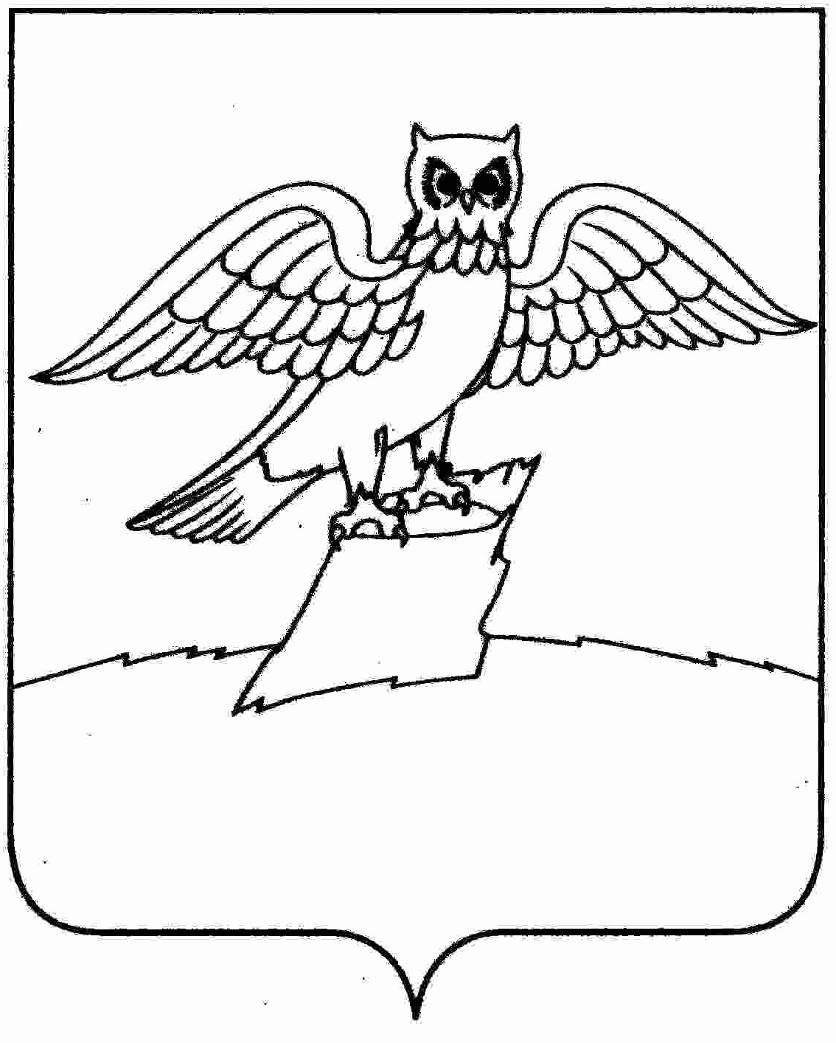 АДМИНИСТРАЦИЯ ГОРОДА КИРЖАЧКИРЖАЧСКОГО РАЙОНАП О С Т А Н О В Л Е Н И Е      29.09.2023                                                                                              №   996 О внесении изменений в постановление    администрации города Киржач от 30.12.2019 № 1366 «Об утверждении  муниципальной программы«Благоустройство территории города Киржач  на  2018-2025 годы». В соответствии с Постановлением Правительства Российской Федерации от 10.02.2017 № 169  «Об утверждении Правил предоставления и распределения субсидий из федерального бюджета бюджетам субъектов Российской Федерации на поддержку государственных программ субъектов Российской Федерации и муниципальных программ формирования современной городской среды», Приказом Минстроя России «Об утверждении методических рекомендаций по подготовке государственных программ субъектов РФ и муниципальных программ формирования современной городской среды», в рамках реализации приоритетного проекта «Формирование комфортной городской среды  на 2018-2025 годы» от 06.04.2017 № 691  ПОСТАНОВЛЯЮ:     1. Внести  изменения в  постановление администрации города Киржач от 30.12.2019  №1366  «Об утверждении муниципальной программы  «Благоустройство территории города   Киржач  на  2018-2025  годы», изложив  приложение в новой редакции, согласно приложению к настоящему постановлению.2. Контроль за исполнением настоящего постановления возложить на заместителя главы администрации  по вопросам жизнеобеспечения города Киржач.      3. Настоящее постановление вступает в силу со дня его официального опубликования.Глава администрации                                                                        Н.В.СкороспеловаС текстом актуальной  редакции   муниципальной программы  «Благоустройство территории города Киржач на 2018-2025 годы» можно ознакомиться на официальном сайте администрации города   Киржач   www.gorodkirzhach.ruАКТУАЛЬНАЯ РЕДАКЦИЯ Приложениек постановлению главы администрации города Киржач от   30.12.2019  №  1366МУНИЦИПАЛЬНАЯ ПРОГРАММА «Благоустройство территории города Киржач на 2018-2025 годы» (далее Программа)с  изменениями от  20.10.2020 г.  № 734, от 12.04.2021 г. № 223, от 30.07.2021 № 573,   от 14.09.2021 г. №702,  от 28.10.2021 г. №861, от 30.12.2021г.  № 1069,  от 08.07.2022 г. № 715, от 16.09.2022 г. № 993,  от 21.11.2022 г.  № 1286, от 16.03.2023г. № 305, от 29.09.2023г № 996.Паспорт муниципальной программы1 Объем финансирования является ориентировочным и корректируется после разработки проектно-сметной документации на каждый объект, а также после утверждения суммы субсидии на реализацию муниципальной программы.1.	Характеристика текущего состояния сферы благоустройства, формулировки основных проблем.Повышение качества среды проживания жителей города является необходимым условием стабилизации и подъема общего уровня социально-экономического развития города и повышения уровня жизни его жителей. В настоящее время территория муниципального образования город Киржач благоустроена не более чем на 25 %. Под благоустроенной территорией понимается территория, соответствующая «Правилам благоустройства и содержания территории муниципального образования город Киржач Киржачского района Владимирской области», утвержденным Решением Совета народных депутатов города Киржач Киржачского района  от 03.07.2017 №  28/203.С точки зрения географического распределения общественных территорий и специально оборудованных функциональных площадок существует большая проблема с равномерностью их распределения по территории города.  Так, существуют жилые микрорайоны, где простая пешая прогулка с детьми или возможность отдыха на благоустроенной общественной территории, не прибегая к услугам транспорта, являются недоступными. У жителей далеко не всех микрорайонов есть возможность пешком добраться до благоустроенной общественной территории.Основными недостатками в сфере благоустройства  мест общего пользования является отсутствие достаточно развитой  дорожно-тропиночной сети или ее ненадлежащее состояние, недостаточное количество скамеек для отдыха населения, урн для сбора мусора, детских и спортивных площадок, парковых архитектурных форм. Освещение и озеленение мест массового отдыха населения также является значимой проблемой.Благоустройство дворов жилищного фонда на сегодняшний день в целом по городу Киржач полностью или частично не отвечает нормативным требованиям. В настоящее время на территории города  Киржач  расположено  357 многоквартирных дома, к которым прилегают дворовые территории с общей площадью 1 362,9 тыс.кв.м. Из них благоустроенных дворовых территорий 25, что составляет 7 % от общего количества дворовых территорий города. Требуется ремонт асфальтового покрытия подъездных дорог, внутридомовых (внутриквартальных) проездов и тротуаров. Асфальтобетонное покрытие на 85% придомовых территорий имеет высокий физический износ или зачастую вовсе отсутствует.Недостаточно производились работы во дворах по уходу за зелеными насаждениями, восстановлению газонов, удалению старых и больных деревьев, не осуществлялась посадка деревьев и кустарников. Зеленые насаждения на дворовых территориях представлены, в основном, зрелыми или перестойными деревьями, на газонах не устроены цветники.В ряде дворов отсутствует освещение придомовых территорий, необходимый набор малых форм и обустроенных площадок. Еще одной проблемой в сфере благоустройства территории города Киржач, особенно в сфере благоустройства дворовых территорий, является пассивность населения, отсутствие хозяйского подхода, нежелание принимать участие и сохранять,  обслуживать те элементы, которые имеются.  Вовлечение жителей в процесс благоустройства - серьезная задача на пути изменения облика города Киржач.Надлежащее состояние придомовых территорий является важным фактором при формировании благоприятной экологической и эстетической городской среды.Реализация муниципальной программы позволит создать благоприятные условия среды обитания, повысить комфортность проживания населения города, увеличить площадь озеленения территорий, обеспечить более эффективную эксплуатацию территории города, улучшить условия для отдыха и занятий спортом, обеспечить физическую, пространственную и информационную доступность зданий, сооружений, дворовых территорий для инвалидов и других маломобильных групп населения.Внешний облик города, его эстетический вид, во многом зависят от степени благоустроенности территорий общего пользования, от площади озеленения.Благоустройство территории - комплекс проводимых работ и мероприятий, направленных на обеспечение и улучшение санитарного и эстетического состояния города, повышение комфортности проживания, обеспечение безопасности среды проживания жителей города, а также непосредственная деятельность физических и юридических лиц, индивидуальных предпринимателей по созданию и обеспечению благоприятных условий проживания в границах города.Благоустроенные городские территории создают образ города, формируют благоприятную и комфортную городскую среду для жителей и гостей города. Они являются важным условием его инвестиционной и миграционной привлекательности.2.	Приоритеты политики благоустройства, цели, задачи и показатели (индикаторы) их достиженияПриоритеты политики в сфере благоустройства муниципального образования город Киржач Владимирской области определены в соответствии с приоритетами и целями государственной политики в сфере благоустройства, установленными на федеральном уровне приоритетным проектом «Формирование комфортной городской среды».Основной целью муниципальной программы является создание условий для повышения качества и комфорта городской среды на территории города Киржач Владимирской области путем реализации комплекса первоочередных мероприятий по благоустройству на территории города Киржач  Владимирской области.Муниципальная программа предполагает решение задач по повышению уровня благоустройства дворовых территорий города Киржач территорий общего пользования (парков, скверов, площадей, набережных и т.д.), созданию универсальных механизмов вовлеченности заинтересованных граждан, организаций в реализацию мероприятий по благоустройству территории города Киржач.Запланированные мероприятия по благоустройству позволят достичь следующих результатов:-	увеличение количества проектов благоустройства дворовых территорий, реализованных с финансовым участием граждан, заинтересованных организаций на 32  проектов;-	увеличение доли проектов благоустройства дворовых территорий, реализованных с финансовым участием граждан, заинтересованных организаций, от общего количества дворовых территорий на 9 %;-	увеличение количества благоустроенных дворовых территорий на 32 объектов;-	увеличение доли благоустроенных дворовых территорий от общего количества дворовых территорий на 9 %;-	увеличение количества благоустроенных общественных территорий на 8 объектов;-	увеличение доли благоустроенных общественных территорий от общего количества общественных территорий на 35 %.    3.	Сроки (этапы) и механизм реализацииСрок реализации программы - 2018-2025 годы, с возможностью внесения изменений в объемы и сроки реализации по мере необходимости.4.	Основные мероприятияМуниципальной программой предусматривается выполнение основных мероприятий, входящих в состав муниципальной программы, в том числе:-	реализация мероприятий по расширению механизмов вовлечения граждан и организаций в реализацию мероприятий по благоустройству дворовых территорий;-	реализация мероприятий по благоустройству дворовых территорий многоквартирных домов;-	реализация мероприятий по благоустройству наиболее посещаемых муниципальных территорий общего пользования.1	Реализация мероприятий по расширению механизмов вовлечения граждан и организаций в реализацию мероприятий по благоустройству дворовых территорий осуществляется путем включения в «Порядок представления, рассмотрения и оценки предложений заинтересованных лиц о включении дворовой территории в программу «Благоустройство территории города Киржач  на 2018-2025 годы» соответствующих условий, способствующих достижению поставленной задачи, а также путем проведения ответственным исполнителем по Программе разъяснительной работы с населением города посредством личных встреч и публикаций в СМИ.Основными условиями участия в Программе, направленными на выполнение задачи по вовлечению заинтересованных граждан, организаций в реализацию мероприятий по благоустройству, являются следующие требования:-	обязательное трудовое участие;-	обязательное финансовое участие в размере не менее 10 % от стоимости работ на  минимальный перечень работ;2.	Под реализацией мероприятий по благоустройству дворовых территорий многоквартирных домов подразумевается:-	благоустройство дворовых территорий многоквартирных домов, которое включает минимальный перечень работ по благоустройству дворовых территорий и дополнительный перечень работ по благоустройству дворовых территорий многоквартирных домов;-	проведение экспертизы проектов и строительного контроля над проведением работ.      Минимальный перечень работ по благоустройству дворовых территорий включает в себя ремонт дворовых проездов, тротуаров, обеспечение освещения дворовых территорий, установка скамеек, установка урн, устройство экопарковок (в случае потребности), ремонт имеющихся парковочных мест. При этом собственники помещений в многоквартирном доме, дворовая территория которого благоустраивается за счет средств государственной программы, должны обеспечить финансовое и трудовое участие заинтересованных лиц в реализации мероприятий по благоустройству дворовой территории в рамках видов работ, установленных данной государственной программой для минимального перечня работ по благоустройству. Доля финансового участия заинтересованных лиц в реализации мероприятий по благоустройству дворовых территорий определяется как процент от стоимости мероприятий по благоустройству дворовой территории и устанавливается нормативным правовым актом муниципального образования  получателя субсидии.   Дополнительный перечень видов работ государственной программой не устанавливается и оплачивается за счет средств собственников помещений в многоквартирном жилом доме.Благоустройству подлежать только те дворовые территории, которые являются нуждающимися в благоустройстве из минимального перечня работ.      Адресные перечни дворовых  территорий,  нуждающихся в благоустройстве,  изложены в приложении № 1 к  программе.          Адресные перечни общественных территорий, нуждающихся в благоустройстве,  изложены в приложении № 2 к  программе.     Точное количество дворовых территорий, подлежащих благоустройству по годам срока реализации муниципальной программы, определяется в результате разработки проектно-сметной документации.     Право муниципального образования:      -  исключать из адресного перечня дворовых и общественных территорий, подлежащих благоустройству в рамках реализации муниципальной программы, территории,  расположенные вблизи многоквартирных домов, физический износ основных конструктивных элементов (крыша, стены, фундамент) которых превышает 70 процентов, а также территории, которые планируются к изъятию для муниципальных или государственных нужд в соответствии с генеральным планом соответствующего поселения при условии одобрения решения об исключении указанных территорий из адресного перечня дворовых территорий и общественных территорий межведомственной комиссией в порядке, установленном такой комиссией;      -  исключать из адресного перечня дворовых территорий, подлежащих благоустройству в рамках реализации муниципальной программы,  дворовые территории, собственники помещений многоквартирных домов  которых приняли решение об отказе от благоустройства дворовой территории в рамках реализации соответствующей программы или не приняли решения о благоустройстве дворовой территории в сроки, установленные соответствующей программой. При этом исключение дворовой территории из перечня дворовых территорий, подлежащих благоустройству в рамках реализации муниципальной программы, возможно только при условии одобрения соответствующего решения муниципального образования общественной  комиссией в порядке, установленном такой комиссией.     В приоритетном порядке в перечень благоустройства дворовых территорий  включаются дворовые территории,  которые образованы несколькими многоквартирными домами  и  охватывают наибольшее количество жителей  (заинтересованных участников).      Адресный перечень объектов недвижимого имущества (включая объекты незавершенного строительства) и земельных участков, находящихся в собственности (пользовании) юридических лиц и индивидуальных предпринимателей, которые подлежат благоустройству не позднее 2025 года за счет средств указанных лиц в соответствии с требованиями утвержденных в муниципальном образовании правил благоустройства территории, изложен в приложении № 2/1 к  программе.    Мероприятия по инвентаризации уровня благоустройства индивидуальных жилых домов и земельных участков, предоставленных для их размещения, должны проводиться с учетом следующих характеристик:   - состояние фасада объекта индивидуального жилищного строительства (в нормативном состоянии/не в нормативном состоянии);    - состояние придомовой территории (требует благоустройства/не требует благоустройства);       - информация о правообладателях объектов индивидуального жилищного строительства и придомовых земельных участков;     - дата и время окончания инвентаризации (по местному времени с указанием временной зоны), дата и время актуализации информации;    - перечень и описание элементов благоустройства, расположенных на прилегающей территории.     По результатам мероприятия по инвентаризации уровня благоустройства индивидуальных жилых домов и земельных участков, предоставленных для их размещения, с собственниками (пользователями) указанных домов, собственниками (землепользователями) земельных участков должно быть заключено соглашение об их благоустройстве не позднее 2025 года в соответствии с требованиями утвержденных  правил благоустройства.Нормативная стоимость работ определяется, исходя из средней сметной стоимости.Визуализация элементов благоустройства приведена в Приложении № 3.Реализация мероприятий по благоустройству наиболее посещаемых муниципальных территорий общего пользования города включает:1.	устройство тротуаров;2.	установка детской и (или) спортивной площадок;3.	установка урн;4.	установка скамеек;5.	подрезка разросшихся зеленых насаждений;6.	снос сухих и аварийных деревьев;7.	организация автомобильной стоянки;8.	обеспечение освещения;9.	разработка проектно-сметной документации, экспертиза проекта;10.	проведение строительного контроля над проведением работ;11.     перенос (замена) инженерных коммуникаций;11.	другие виды работ.Все мероприятия планируются с учетом создания условий для жизнедеятельности маломобильных групп населения.Для реализации мероприятий  программы подготовлены следующие документы:-	порядок аккумулирования и расходования средств заинтересованных лиц, направляемых на выполнение  работ по благоустройству дворовых территорий города Киржач, согласно приложению №4 к программе;-	порядок представления, рассмотрения и оценки предложений заинтересованных лиц о включении дворовой территории в программу «Благоустройство территории города Киржач на 2018-2025 годы», согласно приложению №2 к постановлению;-	порядок разработки, обсуждения с заинтересованными лицами и утверждения дизайн-проектов благоустройства дворовых территорий, включенных в программы «Благоустройство территории города Киржач  на 2018-2025 годы», согласно приложению  №5 к программе;-	порядок представления, рассмотрения и оценки предложений граждан и организаций о выборе и включении общественной территории в муниципальную программу «Благоустройство территории города Киржач на 2018-2025 годы».5.	Взаимодействие с органами государственной власти и местного самоуправления, организациями и гражданамиВ рамках муниципальной программы осуществляется взаимодействие с органами государственной власти Владимирской области.В целях организации благоустройства территории города осуществляется взаимодействие с организациями, предприятиями всех форм собственности, управляющими организациями, товариществами собственников жилья, жилищно - строительными кооперативами, товариществами собственников  недвижимости, собственниками помещений многоквартирных домов, индивидуальными предпринимателями и жителями города.Выбор исполнителей отдельных мероприятий программы осуществляется путем проведения торгов в соответствии с законодательством о размещении государственного (муниципального) заказа.В целях осуществления контроля и координации реализации Программы создается общественная комиссия из представителей органов местного самоуправления, общественных организаций, иных лиц для организации обсуждения, проведения комиссионной оценки предложений заинтересованных лиц, а также для осуществления контроля за реализацией вышеуказанной программы после ее утверждения в установленном порядке  (далее - общественная комиссия).Организация деятельности  общественной комиссии осуществляется в соответствие с Положением об общественной  комиссии, утвержденным Постановлением администрации города Киржач от  21.10.2021 г.  № 833.Для взаимодействия с населением:-	ведется прием, рассмотрение обращений граждан, в том числе посредством сети Интернет;-	по результатам рассмотрения обращений граждан принимаются меры реагирования.6.	Ресурсное обеспечение.    Финансирование мероприятий  программы осуществляется за счет средств федерального бюджета, бюджета Владимирской области, бюджета города Киржач, софинансирование собственников по решению общего собрания МКД.    За счет средств вышеуказанных бюджетов  финансируются  мероприятия  по благоустройству дворовых и (или) общественных территорий.      Предоставление   субсидий юридическим лицам (за исключением субсидий государственным (муниципальным) учреждениям), индивидуальным предпринимателям, физическим лицам на   финансовое обеспечение (возмещение) затрат на выполнение работ по благоустройству дворовых территорий в рамках реализации мероприятий муниципальной программы «Благоустройство территории города Киржач на 2018-2025 годы»  осуществляется  в соответствии с  Порядком предоставления субсидии,  утвержденным   постановлением главы администрации города Киржач.          Субсидия  предоставляется   юридическим лицам  (за исключением субсидий государственным (муниципальным) учреждениям), индивидуальным предпринимателям, физическим лицам на возмещение затрат по выполнению работ по благоустройству общественных и дворовых территорий  при условии,  если общественная, дворовая территория образована земельными участками, находящимися полностью или частично в частной собственности.     Мероприятия по проведению работ по образованию земельных участков, на которых расположены многоквартирные дома, общественных территорий  софинансируются из бюджета муниципального образования города Киржач.Условие о предельной дате заключения соглашений по результатам закупки товаров, работ и услуг для обеспечения муниципальных нужд в целях реализации муниципальных программ - 1 апреля года предоставления субсидии, за исключением:(в ред. Постановления Правительства РФ от 29.12.2020 № 2341)случаев обжалования действий (бездействия) заказчика и (или) комиссии по осуществлению закупок и (или) оператора электронной площадки при осуществлении закупки товаров, работ, услуг в порядке, установленном законодательством Российской Федерации, при которых срок заключения таких соглашений продлевается на срок указанного обжалования;случаев проведения повторного конкурса или новой закупки, если конкурс признан не состоявшимся по основаниям, предусмотренным законодательством Российской Федерации, при которых срок заключения таких соглашений продлевается на срок проведения конкурсных процедур;случаев заключения таких соглашений в пределах экономии средств при расходовании субсидии в целях реализации муниципальных программ, в том числе мероприятий по цифровизации городского хозяйства, включенных в муниципальную программу, при которых срок заключения таких соглашений продлевается на срок до 15 декабря года предоставления субсидии (пп. "л" в ред. Постановления Правительства РФ от 30.11.2019 N 1546).     Общий объем финансирования программы на весь период ее реализации составляет  143 166,5  тыс. руб., в том числе:-	средства федерального бюджета – 109 571,1 тыс.руб.;-	средства областного бюджета – 7 575,6  тыс.руб.;-	средства местного бюджета – 19 677,2 тыс.руб.;-	средства собственников помещений в МКД – 6 342,6 тыс. руб. На благоустройство дворовых территорий многоквартирных домов –    63 994,8 тыс. руб., в том числе по источникам финансирования:-	средства федерального бюджета – 50 482,2 тыс. руб.;-	средства областного бюджета – 3 815,2 тыс. руб.;-	средства местного бюджета – 3 354,8  тыс. руб.-        средства собственников помещений в МКД – 6 342,6 тыс. руб.На благоустройство наиболее посещаемых муниципальных территорий общего пользования города – 79 171,8 тыс. руб., в том числе по источникам финансирования:-	средства федерального бюджета – 59 088,9 тыс. руб.;-	средства областного бюджета – 3 760,5 тыс. руб.;-	средства местного бюджета – 16 322,4  тыс. руб.Объем финансирования является ориентировочным и корректируется после разработки проектно-сметной документации на каждый объект, а также после утверждения суммы субсидии на реализацию муниципальной программы.Заинтересованные лица принимают участие в реализации мероприятий по благоустройству дворовых территории в форме трудового и финансового участия. Порядок и форма  трудового, финансового участия заинтересованных лиц в выполнении работ установлены в Порядке аккумулирования и расходования средств заинтересованных лиц, направляемых на выполнение  работ по благоустройству дворовых территорий города  Киржач, изложенных в Приложении № 4 к программе.    7. Порядок и методика оценки эффективности программы
   Эффективность использования денежных средств в отчетном финансовом году оценивается исходя из уровня достижения целевых показателей и индикаторов реализации муниципальной программы.
   Эффективность реализации программы оценивается ежегодно на основании  количественных значений целевых показателей и индикаторов и определяется по формуле: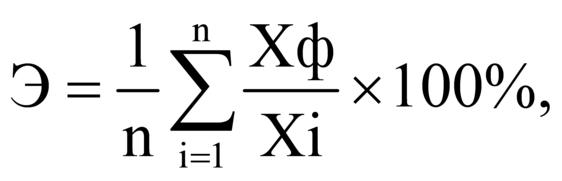 
где:
n - количество целевых показателей и индикаторов;
Хф - фактически достигнутое количественное значение i-го целевого показателя или индикатора;
Хi - планируемое значение i-го целевого показателя или индикатора.8.	Риски и меры по управлению рискамиОсновными рисками, оказывающими влияние на конечные результаты реализации мероприятий Программы, являются:бюджетные риски, связанные с дефицитом регионального и местных бюджетов и возможностью невыполнения своих обязательств по софинансированию мероприятий муниципальной программы;социальные риски, связанные с низкой социальной активностью населения, отсутствием массовой культуры соучастия в благоустройстве дворовых территорий и т.д.;управленческие (внутренние) риски, связанные с неэффективным управлением реализацией региональной (муниципальной) программы, низким качеством межведомственного взаимодействия, недостаточным контролем над реализацией муниципальной программы и т.д.Управление рисками будет осуществляться на основе систематического анализа хода реализации Программы, а также путем координации деятельности управления городского хозяйства администрации города Киржач и отдела архитектуры администрации города Киржач, непосредственно связанных с реализацией Программы.Мерами по предотвращению бюджетных рисков являются:-	стимулирование привлечения внебюджетных источников, трудовых ресурсов;-	расширение числа возможных источников финансирования мероприятий, оптимизация издержек и повышению эффективности управления.Мерами по предотвращению управленческих рисков являются:-	командный подход к решению задач, организация четкого взаимодействия между структурными подразделениями администрации с целью повышения оперативности и качества при решении поставленных задач;-	составления и исполнения планов-графиков реализации мероприятий;-	концентрация ресурсов на решении приоритетных задач;-	изучение и внедрение положительного опыта других муниципальных образований.Мерами по предотвращению социальных рисков являются:-	проведение разъяснительной работы с населением города и организациями;-	последовательное и логичное принятие решений организатором Программы;-	достижение поставленных целевых показателей по изменению облика города, демонстрация результатов, как элемент мотивации населения к принятию условий программы.9.	Конечные результаты и оценка эффективности   Эффективность реализации муниципальной программы оценивается ежегодно на основании фактически достигнутых количественных значений целевых показателей и индикаторов.   В случае успешной реализации программы показатели целевых индикаторов будут достигнуты в полном объеме.    Кроме того, успешная реализация Программы приведет к следующим результатам:-	увеличение привлекательности города для инвесторов;-	снижение социальной напряженности;-	увеличение культурного уровня населения.    Кроме того, успешная реализация мероприятий программы будет способствовать достижению таких стратегических задач, как рост численности населения и инвестиционной привлекательности территории, что будет способствовать экономическому развитию территории. Приложение № 1к  ПрограммеАдресный перечень дворовых территорий многоквартирных домов на территории города Киржач, благоустройство которых реализуется в рамках муниципальной ПрограммыПриложение № 2к ПрограммеАдресный перечень территорий общего пользования в городе Киржач, благоустройство которых реализуется в рамках муниципальной Программы.Приложение № 2/1к ПрограммеАдресный перечень общественных территорий (территорий общего пользования) победителей во Всероссийском конкурсе лучших проектов создания комфортной городской среды.   Приложение № 2/2к Программе  На благоустройство мест общего пользования собственниками помещений  (земель) предусмотрено благоустройство:  Программа предусматривает  голосование по выбору общественных территорий  для их благоустройства  проводить,  в том числе, и посредством сети «Интернет на единой общероссийской  федеральной платформе по формированию комфортной среды  za.gorodsreda.ru. за те объекты, которые, по их мнению, больше всего нуждаются в обновлении.  Приложение № 3к ПрограммеПримерные элементы  детского игрового оборудования, которые в процессе благоустройство могут  видоизменяться и дополняться.Элементы оборудованияПриложение № 4к  ПрограммеПорядокаккумулирования и расходования средств заинтересованных лиц,направляемых на выполнение работ по благоустройству дворовыхтерриторий города Киржач1. Общие положения1.1.	Настоящий Порядок регламентирует процедуру аккумулирования и использования денежных средств (далее - аккумулирование средств), поступающих от собственников помещений в многоквартирных домах, собственников иных зданий и сооружений, расположенных в границах дворовой территории, подлежащей благоустройству (далее - заинтересованные лица), направляемых на выполнение дополнительного перечня работ по благоустройству дворовых территорий города Киржач, механизм контроля над их расходованием, а также устанавливает порядок и формы трудового и финансового участия заинтересованных лиц в выполнении работ по благоустройству.1.2.	В целях реализации настоящего Порядка используются следующие понятия:а)	трудовое участие - добровольная безвозмездная трудовая деятельность заинтересованных лиц, имеющая социально полезную направленность, не требующая специальной квалификации и выполняемая в качестве трудового участия заинтересованных лиц при осуществлении работ по благоустройству дворовых территорий города Киржач; б)	финансовое участие - финансирование выполнения видов работ из дополнительного перечня работ по благоустройству дворовых территорий города Киржач за счет участия заинтересованных лиц в размере не менее 10 процентов от общей стоимости соответствующих видов работ;в)	общественная комиссия - комиссия, создаваемая в соответствии с постановлением администрации города Киржач для рассмотрения и оценки  предложений заинтересованных лиц, а также реализации контроля за реализацией Программы.  2.Порядок и форма участия заинтересованных лиц в выполнении работ.2.1.	Заинтересованные лица принимают участие в реализации мероприятий по благоустройству дворовых территории в рамках минимального и дополнительного перечней работ по благоустройству в форме трудового и финансового участия.2.2.	Организация трудового и финансового участия осуществляется заинтересованными лицами в соответствии с решением общего собрания собственников помещений в многоквартирном доме, дворовая территория которого подлежит благоустройству, оформленного соответствующим протоколом общего собрания собственников помещений в многоквартирном доме.2.3.	Финансовое и трудовое участие заинтересованных лиц в выполнении мероприятий по благоустройству дворовых территорий должно подтверждаться документально в зависимости от избранной формы такого участия.2.4.	Документы, подтверждающие форму участия заинтересованных лиц в реализации мероприятий по благоустройству, предусмотренных минимальным  перечнем, предоставляются в администрацию города Киржач (далее - Администрация).2.5.	Финансовые документы предоставляются в администрацию города Киржач (далее Администрация). В качестве документов, подтверждающих финансовое участие, могут быть представлены копии платежных поручений о перечислении средств или внесении средств на лицевой счет администрации, копия ведомости сбора средств с физических лиц, которые впоследствии также вносятся на счет Администрации в соответствии с настоящим Порядком.В качестве документов (материалов), подтверждающих трудовое участие могут быть представлены: отчет подрядной организации о выполнении работ, включающий информацию о проведении мероприятия с трудовым участием граждан, отчет совета многоквартирного дома, лица, управляющего многоквартирным домом, о проведении мероприятия с трудовым участием граждан. При этом в качестве приложения к такому отчету необходимо представлять фото- или видеоматериалы, подтверждающие проведение мероприятия с трудовым участием граждан.Документы, подтверждающие трудовое участие, представляются в Администрацию не позднее 10 календарных дней со дня окончания работ, выполняемых заинтересованными лицами.2.6.	При выборе формы финансового участия заинтересованных лиц в реализации мероприятий по благоустройству дворовой территории доля участия определяется как процент от стоимости работ по благоустройству в рамках дополнительного перечня.3.	Условия аккумулирования и расходования средств3.1.	После утверждения дизайн-проекта общественной муниципальной комиссией и его согласования с представителем заинтересованных лиц, расчета сметной стоимости работ согласно проекту Администрация заключает с представителями заинтересованных лиц, принявшими решение о благоустройстве дворовых территорий, соглашение, в котором указывается объект благоустройства, реквизиты для перечисления средств, определяются порядок и сумма перечисления денежных средств заинтересованными лицами, а также реквизиты счета, на который подлежат возврату денежные средства заинтересованных лиц в случаях, определенных соглашением.Объем денежных	средств,	подлежащих перечислению  заинтересованными лицами, определяется в соответствии со сметным расчетом, а также исходя из нормативной стоимости (единичных расценок) работ по благоустройству дворовых территорий и объема работ, указанного в дизайн - проекте, и составляет не менее 10 процентов от общей стоимости работ по дополнительному перечню работ.Фактический объем денежных средств, подлежащих перечислению заинтересованными лицами, может быть изменен по итогам осуществления закупки товара, работы, услуги в соответствии с положениями Федерального закона от 05.04.2013 № 44-ФЗ «О контрактной системе в сфере закупок товаров, работ, услуг для обеспечения государственных и муниципальных нужд», а также с учетом стоимости фактически выполненных работ.3.2.	Перечисление денежных средств заинтересованными лицами осуществляется в течение пяти дней с момента подписания соглашения. В случае, если денежные средства в полном объеме не будут перечислены в срок, установленный в абзаце первом настоящего пункта, заявка такого многоквартирного дома в части выполнения дополнительного перечня работ по благоустройству территории выполнению не подлежит.Перечень дворовых территорий, подлежащих благоустройству в рамках программы, подлежит корректировке с включением следующих по очередности дворовых территорий, прошедших отбор в пределах лимитов бюджетных ассигнований, предусмотренных программой. В таком случае заинтересованные лица, дворовые территории которых были включены в программу в связи с корректировкой, и их заявка предусматривает выполнение работ из дополнительного перечня, обязуются перечислить денежные средства в течение пяти дней в порядке и на условиях, определенных соглашением.3.3.	Денежные средства считаются поступившими в доход бюджета города Киржач с момента их зачисления на лицевой счет Администрации.3.4.	На сумму планируемых поступлений увеличиваются бюджетные ассигнования Администрации как главного распорядителя бюджетных средств с последующим доведением в установленном порядке лимитов бюджетных обязательств для осуществления целевых расходов, предусмотренных Программой.3.5.	Управление городского хозяйства администрации города Киржач осуществляет учет поступающих от заинтересованных лиц денежных средств  в разрезе многоквартирных домов, дворовые территории которых подлежат благоустройству.3.6.	Расходование аккумулированных денежных средств заинтересованных лиц осуществляется Администрацией на финансирование дополнительного перечня работ по благоустройству дворовых территорий в соответствии с дизайн - проектом благоустройства каждой дворовой территории, принятым общественной муниципальной комиссией и согласованным с представителем заинтересованных лиц.3.7.	Расходование денежных средств осуществляется путем принятия и оплаты обязательств в соответствии с бюджетным законодательством и иными нормативными правовыми актами, регулирующими бюджетные правоотношения.3.8.	Контроль над целевым расходованием аккумулированных денежных средств заинтересованных лиц осуществляется главным распорядителем бюджетных средств в лице Администрации в соответствии с бюджетным законодательством. Приложение № 5к  ПрограммеПорядок разработки, обсуждения с заинтересованными лицами и утверждения дизайн- проектов благоустройства дворовых территорий, включаемых в программу «Благоустройство территории города Киржач на 2018-2025 годы».1.	Настоящий порядок устанавливает процедуру разработки, обсуждения с заинтересованными лицами и утверждения дизайн-проектов благоустройства дворовых территорий, включаемых в программу (далее - Порядок).2.	Для целей Порядка применяются следующие понятия:2.1.	дворовая территория - совокупность территорий, прилегающих к многоквартирным домам, с расположенными на них объектами, предназначенными для обслуживания и эксплуатации таких домов, и элементами благоустройства этих территорий, в том числе парковками (парковочными местами), тротуарами и автомобильными дорогами, включая автомобильные дороги, образующие проезды к территориям, прилегающим к многоквартирным домам;2.2.	заинтересованные лица - собственники помещений в многоквартирных домах, собственники иных зданий и сооружений, расположенных в границах дворовой территории, подлежащей благоустройству.3.	Разработка  дизайн-проекта обеспечивается специалистами управляющих компаний, сторонними специализированными организациями, отделом  архитектуры администрации города Киржач на основании схемы благоустройства дворовой территории и протокола голосования собственников, являющихся неотеъемлемыми элементами заявки на участие в Программе.4.	Дизайн-проект разрабатывается в отношении дворовых территорий, прошедших отбор, исходя из даты представления предложений заинтересованных лиц.В случае совместной заявки заинтересованных лиц, проживающих в многоквартирных домах, имеющих общую дворовую территорию, дизайн - проект разрабатывается на общую дворовую территорию.5.	В дизайн - проект включается текстовое и визуальное описание проекта благоустройства, в том числе концепция проекта и перечень (в том числе визуализированный) элементов благоустройства, предполагаемых к размещению на соответствующей территории.Содержание дизайн-проекта зависит от вида и состава планируемых работ. Дизайн-проект может быть подготовлен в виде проектно-сметной документации или в упрощенном виде - изображение дворовой территории  на топографической съемке в масштабе с отображением текстового и визуального описания проекта благоустройства дворовой территории и технического оснащения площадок, исходя из минимального и дополнительного перечней работ, с описанием работ и мероприятий, предлагаемых к выполнению, со сметным расчетом стоимости работ, исходя из единичных расценок.7.	Разработка дизайн - проекта включает следующие стадии:7.1.	осмотр дворовой территории, предлагаемой к благоустройству, совместно с представителем заинтересованных лиц;7.2.	разработка дизайн - проекта;7.3.	согласование дизайн-проекта благоустройства дворовой территории с представителем заинтересованных лиц;7.4.	утверждение дизайн-проекта общественной  комиссией.8.	Представитель заинтересованных лиц обязан обсудить с собственниками жилых помещений дизайн-проект и предоставить в администрацию города Киржач согласованный дизайн-проект или мотивированные замечания.В случае не урегулирования замечаний,  администрации города Киржач передает дизайн-проект с замечаниями представителя заинтересованных лиц комиссии для проведения обсуждения с участием представителя заинтересованных лиц и принятия решения по дизайн-проекту.9.	Дизайн - проект утверждается комиссией, решение об утверждении оформляется в виде протокола заседания комиссии.Приложение № 6к ПрограммеФормы приложений к муниципальной программе Форма 1. Сведения о составе и значениях целевых показателей (индикаторов) муниципальной программыФорма 2. Ресурсное обеспечение реализации муниципальной программы Форма 3. Прогнозная (справочная) оценка ресурсного обеспечения реализации муниципальной программы за счет всех источников финансированияПриложение  № 2к постановлению администрации города Киржач  от  30.12. 2019    №  1366Порядокпредоставления, рассмотрения и оценки предложений заинтересованных лиц о включении дворовой территории в программу «Благоустройство территории города Киржач на 2018-2025 годы»I.	ОБЩИЕ ПОЛОЖЕНИЯ1.1.	Настоящий Порядок разработан в целях реализации программы «Благоустройство территории города Киржач на 2018-2025 годы» (далее - Программа) и определяет условия и критерии отбора дворовых территорий для формирования адресного перечня дворовых территорий на проведение работ по благоустройству дворовых территорий в городе  Киржач на период 2018-2025 гг. (далее по тексту - перечень дворовых территорий).1.2 Перечень дворовых территорий формируется из числа дворовых территорий города  Киржач, отобранных в качестве нуждающихся в благоустройстве исходя из минимального перечня работ по благоустройству. Формирование перечня производится на основании результатов инвентаризации, произведенной в соответствии с Приказом департамента жилищно-коммунального хозяйства администрации Владимирской области «Об утверждении порядка инвентаризации дворовых и общественных территорий в отдельных муниципальных образованиях Владимирской области» от 14 июня 2017 года № 100.   В настоящем Порядке используются следующие основные понятия и определения:«организатор отбора дворовых территорий» - администрация города Киржач, которое отвечает за организацию и проведение отбора дворовых территорий (далее по тексту - Организатор отбора);«дворовая территория (участник отбора)» - совокупность территорий, прилегающих к многоквартирным домам, с расположенными на них объектами, предназначенными для обслуживания и эксплуатации таких домов, и элементами благоустройства этих территорий, в том числе парковками (парковочными местами), тротуарами и автомобильными дорогами, включая автомобильные дороги, образующие проезды к территориям, прилегающим к многоквартирным домам;«благоустройство дворовых территорий» - комплекс мероприятий, направленных на улучшение санитарного, экологического и эстетического состояния дворовой территории, включающий минимальный (обязательно) перечень работ по благоустройству дворовых территорий;«минимальный перечень работ по благоустройству дворовых территорий многоквартирных домов» - ремонт  (асфальтирование) дворового проезда,  дорожки к подъездам и тротуара,  обеспечение освещения дворовых территорий, установка скамеек, урн для мусора, устройство экопарковок (в случае потребности), ремонт имеющихся парковочных мест, софинансируемые за счет средств, полученных муниципальным образованием в период 2018-2025 гг. в качестве субсидии из федерального, областного бюджетов и средств бюджета города Киржач,  а также средств собственников;дополнительный перечень видов  работ по благоустройству дворовых территорий многоквартирных домов программой не устанавливается и оплачивается за счет средств собственников  помещений в многоквартирном жилом доме. «Предложение (заявка)» - заявка на включение дворовой территории в муниципальную программу «Благоустройство территории города Киржач на 2018-2025  годы» по форме, указанной в приложении № 1 к настоящему Порядку;«инициатор	отбора»	- физическое	или юридическое лицо, уполномоченное общим собранием собственников помещений в многоквартирном доме на подачу заявки о включение дворовой территории в муниципальную программу «Благоустройство территории города Киржач  на 2018-2025 годы»,	а также	представители	  органов власти,  бизнеса, общественных объединений, физические лица, заинтересованные в проекте благоустройства и готовые участвовать в его реализации;«схема благоустройства дворовой территории» - схема, выполненная в границах земельного участка, принадлежащего собственникам помещений многоквартирного	дома, с	нанесением	существующих элементов благоустройства и отображением элементов и работ, которые рассматриваются к исполнению в рамках Программы;«общественная комиссия» - общественная  комиссия (далее - Комиссия), созданная для контроля и координации за ходом выполнения муниципальной программы «Благоустройство территории города Киржач на 2018-2025 годы», организации общественного обсуждения, проведения комиссионной оценки предложений заинтересованных лиц, в состав которой входят представители органов местного самоуправления, политических партий и движений, общественных организаций, иных заинтересованных лиц.II.	УСЛОВИЯ И ПОРЯДОК ПРЕДСТАВЛЕНИЯ ПРЕДЛОЖЕНИЙДля подтверждения участия в программе «Благоустройство территории города Киржач  на  2018-2025 годы»  представителям данных дворовых территорий необходимо заполнить заявку по форме согласно Приложению № 1 к настоящему порядку, а также доработать заявку с целью соответствия ее требованиям Программы на период 2018-2025 годы. Вместе с заявкой предоставляется сметная  документация с приложением дизай-проектов.Общественная  комиссии имеет право изменять позицию участника в списке очередности на благоустройство на основании повторной оценки участников по критериям.По результатам рассмотрения данных заявок и доработок по протоколам относительно обязательных требований программы «Благоустройство территории города Киржач  на  2018-2025 годы» будет составлен адресный перечень дворовых территорий для первоочередного благоустройства в период 2018-2025 годы.Заявка на участие в отборе подается в администрацию города Киржач (отдел ЖКХ)  в 18 кабинет, понедельник - пятница с 8.00 - 17.00 (перерыв на обед 13.00 - 14.00) .Прием заявок осуществляет секретарь общественной  комиссии.2.	Проведение общего собрания собственников помещений в многоквартирных домах и рассмотрение на нем вопросов:-	об обращении с предложением по включению дворовой территории в муниципальную программу на 2018-2025 г;-	выбор председателя и секретаря счетной комиссии общего собрания собственников;-	о выборе видов работ из минимального перечня  работ по благоустройству;-         о выборе дополнительных видов работ по благоустройству;-	принятие решения о трудовом и  финансовом участии в благоустройстве двора собственников помещений.(ПРИМЕЧАНИЕ: Принятие решения о трудовом участии является обязательным требованием программы). -	принятие решения о включении в состав общего имущества в многоквартирном доме оборудования, иных материальных объектов, установленных на дворовой территории в результате реализации мероприятий по ее благоустройству в целях осуществления последующего содержания указанных объектов в соответствии с требованиями законодательства Российской Федерации;-	утверждение кандидатуры инициатора/ов отбора, уполномоченного/ных на представление предложений, согласование дизайн - проекта благоустройства дворовой территории, разработанного согласно пожеланиям инициатора управлением строительства и архитектуры администрации города Киржач, а также на участие в контроле за выполнением работ по благоустройству дворовой территории, в том числе промежуточном, и их приемке.Указанное решение принимается большинством не менее двух третьей голосов от общего числа голосов собственников помещений в многоквартирном доме и оформляется протоколом в соответствии с Требованиями к оформлению протоколов общих собраний собственников помещений в многоквартирных домах, утвержденными Приказом Минстроя России от 25.12.2015 № 937\пр, по форме, указанной в Приложении № 3 к настоящему Порядку.При этом должно быть произведено оповещение инициативной группой за 10 дней до собрания жителей дома (домов) посредством объявлений на подъездах, или письменной рассылки сообщения об общем собрании собственников по форме согласно приложению № 2. К заявке рекомендуется приложить материалы, которые будут подтверждать своевременность размещения сообщения о проведении собрания (фото информационного стенда в режиме отображении даты и времени с размещенным сообщением, ведомость выдачи сообщений и т.п.).Данное сообщение должно содержать:-	сведения о лице, по инициативе которого созывается данное собрание;-	информацию о форме проведения данного собрания (очное, заочное или очно-заочное голосование);-	информацию о дате, месте, времени проведения данного собрания или в случае проведения данного собрания в форме заочного голосования дате окончания приема решений собственников по вопросам, поставленным на голосование, и месте или адресе, куда должны передаваться такие решения;-	повестку дня данного собрания;-	порядок ознакомления с информацией и (или) материалами, которые будут представлены на данном собрании, и место или адрес, где с ними можно ознакомиться.Итоги голосования доводятся инициатором собрания в течение 10 дней с момента подведения итогов голосования до всех жителей посредством объявлений на подъездах, письменной рассылки.Жителям для подготовки заявки рекомендуется привлекать  специалистов (управляющие компании, ТСЖ, ЖСК,  ТСН, представители общественной  комиссии, созданной администрацией города Киржач).Инициатор отбора к заявке (форма заявки представлена в Приложении 1 к настоящему Порядку) на благоустройство дворовой территории прилагает следующие документы:1)	заверенную копию протокола общего собрания собственников помещений в многоквартирном доме, оформленного в соответствии с требованиями Жилищного кодекса Российской Федерации, с принятыми решениями по вопросам, указанным в настоящем Порядке;2)	копия документа, удостоверяющего личность для инициатора отбора - физического лица;3)	копии устава, свидетельства о государственной регистрации и о постановке на налоговый учет для инициатора отбора - юридического лица;4)	схему благоустройства дворовой территории;5)      сметная документация.В рамках реализации муниципальной программы «Благоустройство территории города Киржач на 2018-2025 годы» администрация города имеет право:исключать из адресного перечня дворовых и общественных территорий, подлежащих благоустройству территории, расположенные вблизи многоквартирных домов, физический износ основных конструктивных элементов (крыша, стены, фундамент) которых превышает 70 процентов, а также территории, которые планируются к изъятию для муниципальных или государственных нужд в соответствии с генеральным планом при условии одобрения решения об исключении указанных территорий из адресного перечня дворовых территорий и общественных территорий общественной комиссией в порядке, установленном такой комиссией; исключать из адресного перечня дворовых территорий, подлежащих благоустройству дворовые территории, собственники помещений многоквартирных домов которых приняли решение об отказе от благоустройства дворовой территории в рамках реализации Программы или не приняли решения о благоустройстве дворовой территории в сроки, установленные Программой. При этом исключение дворовой территории из перечня дворовых территорий, подлежащих благоустройству в рамках реализации Программы, возможно только при условии одобрения соответствующего решения общественной комиссией в порядке, установленном такой комиссией; исключать из адресного перечня дворовых территорий, подлежащих благоустройству дворовые территории, получавшие бюджетные средства на проведение работ по ремонту асфальтобетонного (асфальтового) покрытия дворовой территории, дома признанные аварийными, ветхими и подлежащие сносу. проводить мероприятия по образованию земельных участков, на которых расположены многоквартирные дома, работы по благоустройству дворовых территорий которых софинансируются из бюджетов различных уровней.III.	ПОРЯДОК РАССМОТРЕНИЯ И ОЦЕНКИ ПРЕДЛОЖЕНИЙ (новые заявки)3.1.	Отбор представленных заявок производит общественная  комиссия, исходя из критериев отбора дворовых территорий, указанных в приложениях № 4 к настоящему Порядку, в срок не более 10 рабочих дней с момента окончания срока подачи заявок.3.2.	Комиссия проводит проверку данных, предоставленных инициаторами отбора, в случае необходимости осуществляет визуальный осмотр при выезде на дворовую территорию.3.3.	Заявка на участие в отборе отклоняется Комиссией в следующих случаях:1)	представления пакета документов не в полном объеме;2)	невыполнения инициатором отбора условий, установленных в разделе II настоящего Порядка;3)	представления недостоверных сведений.3.4.	Отбор признается несостоявшимся в случаях, если:-	отклонены все заявки на участие в отборе;-	не подано ни одной заявки на участие в отборе;-	подана только одна заявка на участие в отборе.3.5.	Если поданная заявка соответствует требованиям и условиям настоящего Порядка, дворовая территория включается в перечень дворовых территорий.3.6.	Комиссия рассматривает заявки на участие в отборе на соответствие требованиям, установленным настоящим Порядком, и оценивает заявки по критериям, о чем составляется протокол рассмотрения и оценки заявок на участие в отборе (далее - протокол оценки), в котором в обязательном порядке оцениваются заявки всех инициаторов отбора, с указанием набранных ими баллов.3.7.	Протокол подписывается председателем Комиссии и секретарем и размещается на официальном сайте администрации г. Киржач  в информационно-телекоммуникационной сети «Интернет».Сформированный адресный перечень дворовых территорий подлежит включению в Программу,	которая утверждается постановлением  администрации г. Киржач.3.8.	В случае если в результате уточнения сметных расчетов или по результатам проведения аукционной процедуры на исполнение работ объем бюджетных средств, предоставленных на проведение благоустройства дворовых территорий, останется частично не распределенным, к участию в программе принимаются другие дворовые территории, подавшие заявки на участии в Программе. Данное решение принимается Комиссией и оформляется протоколом.IV.	ЗАКЛЮЧИТЕЛЬНЫЕ ПОЛОЖЕНИЯ4.1.	Приемка работ по благоустройству дворовых территорий осуществляется комиссией по приемке выполненных работ по благоустройству дворовых территорий муниципального образования город Киржач, состав и порядок функционирования которой утверждены постановлением администрации города Киржач  от 08.07.2020 г. № 383 «О создании комиссии по приемке  выполненных работ по благоустройству дворовых  территорий муниципального образования  город Киржач».   4.2.   Приемка работ по благоустройству общественных территорий осуществляется приемочной комиссией для приемки  поставленных товаров (выполненных работ, оказанных услуг, результатов отдельного этапа исполнения контракта) при осуществлении закупок товаров (работ, услуг) для обеспечения нужд муниципального образования городское поселение г.Киржач, утвержденной распоряжением главы городского поселения от 05.04.2016 № 36-р.     4.3. 	После принятия работ по благоустройству дворовых территорий комиссией по приемке, указанной в п.4.1, уполномоченное собственниками помещений лицо подписывает акт приема-передачи объектов  благоустройства в соответствии с распоряжением администрации  города Киржач для их последующего содержания приложением № 5 к настоящему Порядку. Приложение № 1  к ПорядкуФОРМАзаявки (предложения) на участие в отборе дворовых территорий для формирования адресного перечня на включение дворовой территории в программу «Благоустройство территории города Киржач  на 2018-2025 годы»Дата:	Куда:В  администрацию  города КиржачНаименование инициатора отбора:	Местонахождение инициатора отбора (юридический адрес и почтовыйадрес, место жительства):	ИНН, КПП, ОГРН (для юридического лица):	Паспортные данные (для физического лица):	Номер контактного телефона (факса):	Изучив Порядок представления, рассмотрения и оценки предложений заинтересованных лиц о включении дворовой территории в программу «Благоустройство территории города Киржач на 2018-2025 годы»,________________________________________________________________________________(наименование инициатора отбора)в лице (если инициатор юридическое лицо)____________________________________________________________________(наименование должности и Ф.И.О. лица, подписавшего заявку)подтверждаю желание участвовать в отборе дворовых территорий.Предлагаем включить	(адрес территории МКД)в Программу благоустройства на период 2018-2025 гг.К настоящей заявке прилагаются документы на 	______ л. и фотоматериалы, подтверждающие отсутствие или ненадлежащие состояние соответствующих элементов благоустройства, дворовых территорий.______________     _____________________________________(подпись)	(фамилия, имя, отчество лица, подписавшего заявку)м. п. (для юр лиц)Приложение № 2  к ПорядкуСООБЩЕНИЕО ПРОВЕДЕНИИ ОБЩЕГО СОБРАНИЯ СОБСТВЕННИКОВ ПОМЕЩЕНИЙ В МНОГОКВАРТИРНОМ ДОМЕ, РАСПОЛОЖЕННОМ ПО АДРЕСУ:____________________________дата	Сообщаем Вам, что по инициативе_______________________________________________________________________________________________________________________________________(указывается Ф.И.О. собстветика(ов)  помещений в многоквартирном доме и номера их помещений) - инициаторов общего собраниябудет проводиться общее собрание собственников помещений в многоквартирном доме, расположенном по адресу:_________________________________________________________________________________________________________________в форме (указать форму общего собрания: очная форма или заочное голосование).Следующая информация указывается в случае проведения общего собрания в очной форме:Дата проведения общего собрания	.Место проведения общего собрания	.Время проведения общего собрания	.Следующая информация указывается в случае проведения общего собрания в форме заочного голосования:Решение по вопросам, поставленным на голосование в соответствии с повесткой дня общего собрания, осуществляется путем заполнения бланка для голосования, приложенного к настоящему сообщению.Бланк для голосования необходимо заполнить до "	"	20	г.В "	" часов "	" 20	года заканчивается прием заполненныхбланков для голосования и будет произведен подсчет голосов.Просим Вас принять участие в проводимом общем собрании собственников помещений в многоквартирном доме, расположенном по адресу:____________________________________________________________________и передать Ваше решение по поставленным на голосовании вопросам по адресу:	Для всех форм:Повестка дня общего собрания:и тд.Далее, указывается порядок ознакомления с информацией и (или) материалами, которые будут представлены на данном собрании, и место или адрес, где с ними можно ознакомиться.Дополнительно сообщаем, что если Вы не можете принять личное участие в голосовании на общем собрании, то за Вас может проголосовать Ваш представитель, имеющий доверенность на голосование, оформленную в соответствии с требованиями пунктов 4 и 5 статьи 185 Гражданского кодекса Российской Федерации или удостоверенной нотариально.Инициатор (инициативная группа):_____________________________________________________________________/Ф.И.О., номер помещения,принадлежащего на праве собственности/;_____________________________________________________________________/Ф.И.О., номер помещения,принадлежащего на праве собственности/;_____________________________________________________________________/Ф.И.О., номер помещения, принадлежащего на праве собственности/;_____________________________________________________________________/Ф.И.О., номер помещения, принадлежащего на праве собственности)/.Приложение № 3                                                                                                           к  ПорядкуПротокол №общего собрания собственников помещений в многоквартирном доме,расположенном по адресу: г. Киржач ул.________________, дом №__________	,проводимогов форме очно-заочного голосования«____»______________20____годаМесто проведения: г. Киржач ул. _ дом №	Форма проведения общего собрания - очно-заочная(очная).Очная часть собрания состоялась « » 	 201	года в _ ч. _ мин в(во)	 (указатъ место) по адресу: г. Киржач ул.	Заочная часть собрания состоялась в период с « » 	201	 г. по«	 201  г.  с час. мин.	до	час.	мин.Срок окончания приема оформленных письменных решений собственников «	»	201_г. в	ч.___ мин.Дата и место подсчета голосов « ______ »	 201 _ г., г. Киржач, ул.__________Инициаторы проведения общего собрания собственников помещений - собственники помещений (Ф.И.О. №, №, № помещений и реквизиты документа, подтверждающего право собственности на указанные помещения).Лица, приглашенные для участия в общем собрании собственников помещений: (для ФЛ) (Ф.И.О.. лица/представителя, реквизиты документа, удостоверяющего полномочия представителя, цель участия), (для ЮЛ) (Наименование, ЕГРН ЮЛ, Ф.И.О. представителя ЮЛ, реквизиты документа, удостоверяющего полномочия представителя, цель участия).Место (адрес) хранения протокола №	от «	»		201_ г. и решенийсобственников помещений в МКД	(указать место (адрес))На дату проведения собрания установлено, что в доме по адресу г.	Киржач,ул. 	, собственники владеют	 кв.м всех жилых и нежилыхпомещений в доме, что составляет 100% голосов.В соответствии с частью 3 статьи 45 Жилищного кодекса Российской Федерации: Общее собрание собственников помещений в многоквартирном доме правомочно (имеет кворум), если в нем приняли участие собственники помещений в данном доме или их представители, обладающие более чем пятьюдесятью процентами голосов от общего числа голосов.В общем собрании собственников помещений в многоквартирном доме поадресу г. Киржач, ул. ____, д. № _______ приняли участие собственники и ихпредставители в количестве _________ человек 	(согласно листам регистрациисобственников помещений в многоквартирном доме - Приложение № 	 кнастоящему протоколу), владеющие 	кв. м жилых и нежилых помещений в доме, что составляет	% голосов. Кворум имеется. Общее собрание собственников правомочно принимать решения по вопросам повестки дня общего собрания.Повестка дня общего собрания собственников помещений:Выбор председателя, секретаря и счетной комиссии общего собрания собственников.Принятие решения об участии в муниципальной программе.Формирование мероприятий с указанием количества объектов из минимального перечня работ.Формирование мероприятий с указанием количества объектов из дополнительного перечня работ.Принятие решения о форме трудового участия в благоустройстве двора собственников помещений и заинтересованных лиц с перечнем работ и указанием количества человек, в зависимости от условий, установленных муниципальной программой.Принятие решения о финансовом участии (установление доли) в благоустройстве двора собственников помещений и заинтересованных лиц, в зависимости от условий, установленных муниципальной программой.Определение порядка и источника финансирования работ по благоустройству дворовой территории в случае принятия решения о финансовом участии.Принятие решения о включении в состав общего имущества в многоквартирном доме оборудования и иных материальных объектов, установленных на дворовой территории в результате реализации мероприятий по ее благоустройству в целях осуществления последующего содержания указанных объектов и передача их в управление специализированной организации (ТСЖ, УК).Утверждение схемы размещения объектов благоустройства на придомовой территории.Утверждение кандидатуры лица, уполномоченного собственниками на представление предложений, согласование дизайн-проекта, участие в контроле и приемке работ по благоустройству дворовой территории.По первому вопросу: Выбор председателя, секретаря и счетной комиссии общего собрания собственников.Слушали: (Ф.И.О. выступающего, краткое содержание выступления). Предложили: Избрать председателем общего собрания собственниковпомещений	Проголосовали: __________________Принято решение: избрать председателем общего собрания собственников помещений -	       Предложили: Избрать	 секретарем	 общего	 собрания	 собственников помещений -  ________________________________________________________________Проголосовали_________________Принято решение: избрать секретарем общего собрания собственников помещений_____________________________________________________________Предложили: Избрать, членов	 счетной комиссии 	общего собраниясобственников помещений -	_________Проголосовали:  _____________________________Принято решение: избрать членами счетной комиссии общего собрания собственников помещений -	По второму вопросу: Принятие решения об участии в муниципальной программе.Слушали: (Ф.И.О. выступающего, краткое содержание выступления). Предложили: Принять решение об участии двора в муниципальной программе_______________________________________________________________Проголосовали:_______________________Принято решение: Решили принять участие в муниципальной программе -По третьему вопросу: Формирование мероприятий с указанием количества объектов из минимального перечня работ.Слушали: (Ф.И.О. выступающего, краткое содержание выступления). Предложили: Сформировать следующие мероприятия из минимального перечня: 1.2.3. и т.д.Проголосовали_______________Принято решение: Сформировать 	следующие мероприятия из максимального перечня- По четвертому вопросу: Формирование мероприятий с указанием количества объектов из дополнительного перечня работ.Слушали: (Ф.И.О. выступающего, краткое содержание выступления). Предложили: Сформировать следующие мероприятия из дополнительного перечня- 1.2.3. ит.д.Проголосовали:________________Принято решение: Сформировать 	следующие мероприятия из дополнительного перечня- 1.2.3. и т.дПо пятому вопросу: Принятие решения о форме трудового участия в благоустройстве двора собственников помещений и заинтересованных лиц с перечнем работ и указанием количества человек.Слушали: (Ф.И.О. выступающего, краткое содержание выступления). Предложили: Принять решение о форме трудового участия в благоустройстве двора собственников помещений и заинтересованных лиц , а именно выполнить следующие виды работ (с указанием количествачеловек): работа 1	-	человек                работа 2	-	человек и тдПроголосовали: __________________Принято решение: Принято решение о следующей форме трудового участия___________________________________________________________________________________________________________________________________По шестому вопросу: Принятие решения о	финансовом участии (установление доли) в благоустройстве двора собственников помещений и заинтересованных лиц (рассматривается только при условии формирования перечня мероприятий по дополнительному переяню).Слушали: (Ф.И.О. выступающего, краткое содержание выступления). Предложили: Принять решение о финансовом участии в благоустройстведвора собственников помещений и заинтересованных лиц в размере	%от стоимости работ по дополнительному перечню работ.Проголосовали  __________________Принято решение: Принято решение о финансовом участии и определена следующая доля участия	%По седьмому вопросу: Определение порядка и источника финансирования работ по благоустройству дворовой территории (в случае принятия решения о финансовом участии).Слушали: (Ф.И.О. выступающего, краткое содержание выступления). Предложили: Определить порядок и источник финансирования работ по благоустройству - ______________________________________________________                                                   Проголосовали:______________Принято решение: Определен порядок и источник финансирования - _______________________________________________________________________По восьмому вопросу: Принятие решения о включении в состав общего имущества в многоквартирном доме оборудования и иных материальных объектов, установленных на дворовой территории в результате реализации мероприятий по ее благоустройству, в целях осуществления последующего содержания указанных объектов, и передача на управление в управляющую организацию.Слушали: (Ф.И.О. выступающего, краткое содержание выступления). Предложили: Включить в состав общего имущества в многоквартирном доме № ___ по ул. _______________ , установленные на дворовой территории в результате реализации мероприятий по ее благоустройству элементы в целях осуществления последующего содержания указанных объектов, и передать на управление в управляющую организацию.Проголосовали:_______________Принято решение:	Включили	в состав общего имущества вмногоквартирном доме №_____ по ул. _________________ , установленные надворовой территории в результате реализации мероприятий по ее благоустройству элементы в целях осуществления последующего содержания указанных объектов, и передать данные элементы на управление в управляющую организацию.По девятому вопросу: Утверждение схемы размещения объектовблагоустройства на придомовой территории.Слушали: (Ф.И.О. выступающего, краткое содержание выступления).Предложили: Утвердить схему размещения объектов благоустройства напридомовой территории.Проголосовали ______________Принято решение: Утвердили схему размещения объектов благоустройства на придомовой территории.По десятому вопросу: Утверждение кандидатуры лица, уполномоченного собственниками на представление предложений, согласование дизайн- проекта, участие в контроле и приемке работ по благоустройству дворовой территории. Слушали: (Ф.И.О. выступающего, краткое содержание выступления).Предложили: Утвердить  _______________, уполномоченногособственниками на представление предложений, согласование дизайн-проекта, участие в контроле и приемке работ по благоустройству дворовой территории.Проголосовали: ______________Принято решение: Утвердить	, уполномоченногособственниками на представление предложений, согласование дизайн-проекта, участие в контроле и приемке работ по благоустройству дворовой территории.Приложения к Протоколу:Реестр собственников помещений многоквартирного дома на __л., в 1 экз.Сообщение о проведении внеочередного общего собрания собственников помещений в многоквартирном доме на ___ л., в 1 экз.Реестр вручения собственникам помещений в многоквартирном доме сообщений о проведении внеочередного общего собрания собственников помещений в многоквартирном доме на ___ л., в 1 экз. (если иной способ уведомления не установлен решением)Документ, подтверждающий извещение собственников о проведении внеочередного общего собрания собственников помещений в многоквартирном доме не позднее чем за 10 дней до даты его проведения посредством размещения сообщений в местах, доступных для ознакомления всеми собственниками помещений на __ л., в 1 экз.Листы регистрации собственников помещений в многоквартирном доме, присутствующих на общем собрании на ____ л., в 1 экз.Доверенности (копии) представителей собственников помещений в многоквартирном доме на ___ л., в 1 экз.Решения собственников помещений в многоквартирном доме на	л.,1 в экз.Приложение № 4 к порядкуКритерии отборадворовых территорий для формирования адресного перечня дворовых территорий на проведение работ по благоустройству дворовых территорий в муниципальном образовании г. Киржач на 2018-2025 годы.В целях ранжирования участников отбора дворовых территорий для формирования адресного перечня на проведение работ по благоустройству дворовых территорий в муниципальном образовании г. Киржач, Комиссия рассматривает направленные Организатору отбора документы на предмет их соответствия критериям, указанным в настоящем Порядке.Финансовая	дисциплина собственников помещений в многоквартирном доме (размер суммарной задолженности по плате за содержание жилья, платы за наем, коммунальные услуги (водоснабжение, водоотведение, отопление, электроснабжение), оплату капитального ремонта.Для расчета критерия отбора берутся данные на 1-е число месяца, в котором проводится отбор дворовых территорий.При подаче одной заявки от группы домов считается суммарно.Оплата капитального ремонта: более 90% - 1 балл, иначе 0 балов.Процент благоустроенности согласно паспорту инвентаризации:0-30% включительно - 3 балла;31-50% включительно - 2 балла;Более 50% но менее 70% - 1 балл;Более 70% - 0 баллов.        Дворовая территория образована группой домов, все участники которой желают принять участие в Программе:Двор образован группой домов - 1 балл.Двор принадлежит одному дому - 0 баллов.Желание принять финансовое участие в объеме не	менее того	 объема,	чтоустановлен Программой (баллы по данному критерию начисляются	только	в	томслучае, если собственниками выражено желание формировать мероприятия из дополнительного перечня работ):Отсутствует - 0 баллов;Присутствует - 2 балла.Приложение № 5к Порядку АКТприема-передачи объектов внешнего благоустройства для их последующего содержания«_______»	20	г. Киржач(адрес объекта благоустройства дворовой территории)Администрация города Киржач  в лице 	 (далее - Заказчик) и представительсобственников помещений многоквартирного дома, расположенного по адресу: г.Киржач, ул.	/пр.		, д.			(далее - МКД), в лице	(Ф.И.О. доверенного лица), действующего (ей)на основании протокола общего собрания собственников помещений МКД от«	»           года  №	(является неотъемлемой частью акта) (далее -Собственник), составили настоящий акт о том, что Заказчик передает выполненные в рамках мероприятий по благоустройству дворовых территорий многоквартирных домов, а Собственник принимает:Объекты благоустройства дворовых территорий:(указываются все объекты благоустройства, выполненные в рамках мероприятий)Объекты общего имущества в МКД, передаваемые в общую долевуюсобственность:	(указываются элементы малых архитектурных форм, детское игровое и спортивное оборудование,парковочные карманы и т.д.)Объекты, указанные в пунктах 1, 2 настоящего акта приема-передачи объектов благоустройства, подлежат содержанию и текущему ремонту в установленном законом порядке.Подписи сторон:Заказчик	Собственник	    Управляющая	организацияМ.П.	М.ППриложение № 3 к постановлению администрации города КиржачПорядокпредоставления, рассмотрения и оценки предложений граждан и организаций о выборе и включении общественной территории в муниципальную программу«Благоустройство территории города Киржач на 2018-2025 годы», а также разработки, обсуждения с заинтересованными лицами и утверждения дизайн-проектов по таким территориям.I. Общие положенияНастоящий Порядок определяет сроки и последовательность представления, рассмотрения и оценки предложений граждан и организаций о включении наиболее посещаемых территорий общего пользования (далее - общественная территория) в муниципальную программу «Благоустройство территории города Киржач на 2018-2025 годы» (далее - Программа), а также условия и порядок отбора общественных территорий, подлежащих благоустройству.В целях реализации настоящего Порядка используются следующие основные понятия:общественная территория - территория общего пользования соответствующего функционального назначения, которой беспрепятственно пользуется неограниченный круг лиц (площади, набережные, улицы, пешеходные зоны, скверы, бульвары и иные территории);благоустройство территории - совокупность работ и мероприятий, направленных на создание благоприятных, здоровых и эстетических условий жизни населения на территории муниципального образования город Киржач;общественная комиссия - общественная комиссия (далее - Комиссия), созданная для контроля и координации за ходом выполнения муниципальной программы «Благоустройство территории города Киржач на 2018-2025 годы», организации общественного обсуждения, проведения комиссионной оценки предложений заинтересованных лиц, в состав которой входят представители органов местного самоуправления, политических партий и движений, общественных организаций, иных заинтересованных лиц.Отбор территорий для участия в ПрограммеПри формировании списка территорий, включаемых в муниципальную программу, в первоочередном порядке в него будут включены пространства, благоустройство которых будет иметь наибольший эффект с точки зрения создания удобств для горожан, повышения привлекательности города для гостей и развития предпринимательства.Выбор территорий будет осуществляться с учетом мнения жителей, которые вносят свои предложения и участвуют в обсуждении списка территорий, сформированых специалистами администрации города Киржач. Выбор территорий из представленного списка будет производиться посредством голосования за ту или иную общественную территорию. Перечень территорий для размещения на голосование формируется специалистами администрации города Киржач с учетом результатов инвентаризации общественных территорий. Предложение о включении в программу общественной территории вправе подавать граждане и организации (далее - заявители) в соответствии с настоящим Порядком.Предложения о включении общественной территории в Программу могут быть направлены гражданами и (или) организациями (далее - Заявители) в рабочие дни с 8.00 до 13.00 и с 14.00 до 17.00 в администрацию города Киржач (далее – Администрация) по адресу: г. Киржач, мкр.Красный Октябрь, ул. Пушкина, 8 б, кабинет № 18. Сбор предложений Заявителей о включении в Программу «Благоустройство территории города Киржач на 2018-2025 годы» (далее - Программа) производится после окончания общественного обсуждения. Заявители в предложении о включении общественной территории в  Программу вправе указать:1) варианты благоустройства общественной территории с указанием местоположения, перечня работ предлагаемых к выполнению на общественной территории;2)  предложения по размещению на общественной	территории видовоборудования, малых архитектурных форм, иных некапитальных объектов;3)  предложения по организации различных по функциональному назначению зон на общественной территории, предлагаемой к благоустройству;4) предложения по стилевому решению, в том числе по типам озелененияобщественной территории, освещения и осветительного оборудования;К предложению Заявитель вправе приложить эскизный проект благоустройства с указанием перечня работ по благоустройству, перечня объектов благоустройства предлагаемых к размещению на общественной территории, визуальное изображение (фото, видео, рисунки и т.д.).Комиссия осуществляет рассмотрение и оценку заявок заинтересованных лиц на предмет соответствия заявки установленным настоящим Порядком требованиям и принимает решение о включении/не включении заявленной общественной территории в реестр голосования на официальном сайте администрации.Отбор общественных территорий для включения в Программу на 2018-2025 годы общественная комиссия проводит по истечении срока обсуждения, голосования и корректировки перечня территорий, исходя из следующих критериев:востребованность, наличие уже существующих пешеходных потоков и сервисов для жителей;ключевую роль выбираемых территорий с точки зрения достижения целей, поставленных стратегией развития муниципального образования;Существование постоянно действующих факторов, способствующих притоку посетителей на данную территорию (например, наличие памятников исторического наследия, объектов социальной или транспортной инфраструктуры).Наличие значительной, имеющей возможность доступа к данному пространству целевой аудитории, потребностям которой оно соответствует (например, молодые мамы с колясками, подростки, учащиеся, иные группы людей, сегментированные по возрастным или социальным признакам).Возможность повышения налоговых поступлений в местный бюджет после благоустройства данной территории.Связанность с другими выбранными для благоустройства зонами. Созданная в результате реализации долгосрочной программы сеть общественных пространств формирует непрерывный пешеходный маршрут, объединяющий наиболее посещаемые места города.Возможность реализации проекта по благоустройству конкретной территории в рамках программы с точки зрения необходимого размера финансирования.Окончательное решение о включении общественной территории в  Программу 2018-2025 принимается общественной  комиссией с учетом оценки по критериям, установленным настоящим Порядком, а также рейтинга территории, полученного по результатам голосования на сайте администрации города.Решение общественной комиссии о выборе общественной территории/территорий для включения в Программу оформляется протоколом, который размещается на официальном сайте Администрации города Киржач  в  информационно-телекоммуникационной сети "Интернет".Разработка, общественное обсуждение и принятие дизайн-проектов общественных территорийПри отсутствии ранее разработанного проекта по общественной территории жители города привлекаются для обсуждения проекта на этапе разработки видения.Дизайн-проект общественной территории разрабатывается отделом архитектуры администрации города Киржач либо другими заинтересованными лицами с учетом предложений по видению, полученных в результате общественных обсуждений.Для выбора лучших архитектурно-дизайнерских и функциональнопланировочных решений в ходе подготовки дизайн-проекта благоустройства особо значимых территорий, что определяется центральностью расположения, историко-культурной и/или природной значимостью, высокой популярностью у населения, администрацией города Киржач может проводиться творческий (публичный) архитектурный конкурс. Такой конкурс может быть открытым или закрытым. Он проводится по заранее объявленным правилам и освещается публично. Победитель конкурса определяется решением жюри.Все проекты по территориям, принятым в Программу, проходят через общественное обсуждение. Для этого проект размещается на официальном сайте администрации города Киржач. Обсуждение проекта происходит в течение 30 календарных дней с момента размещения проекта на сайте.Предложения и замечания по проектам могут быть направлены гражданами и (или) организациями (далее - Заявители) в рабочие дни с 8.00 до 13.00 и с 14.00 до 17.00 в администрацию города Киржач по адресу: г. Киржач,  мкр. Красный Октябрь,  ул.Пушкина, 8 б, кабинет № 18.  Качество проектов, представленных на общественное обсуждение, оценивает общественная комиссия по следующим критериям:Безопасность:защита в рамках дорожного движения от несчастных случаев: средства защит пешеходов;защита от преступности и насилия: постоянное присутствие людей; просматриваемость территории из прилегающих объектов; пересечение по времени различных видов использования территории; хорошее освещение;защита от неблагоприятных физических ощущений: укрытие от ветра, дождя или снега, холода, жары; загрязненности окружающей среды, пыли, шума, яркого света.Комфорт:возможность для прогулки: наличие пространства для прогулок, отсутствие физических препятствий, хорошее покрытие, доступность для всех, в том числе представителей маломобильных групп населения, привлекательные фасады;возможность постоять, задержаться ненадолго: наличие понятной границы, рамки пространства, привлекательные для пребывания точки, возможность прислониться, облокотиться;возможность посидеть, провести некоторое время: наличие зон с сидячими местами, существование причины задержаться - привлекательный вид, солнце, люди, удобные скамейки для отдыха;возможность для обзора: разумная удаленность от объектов, свободный обзор, интересные виды, освещенность (в темное время суток);возможность для игр и тренировок: инфраструктура для тренировок, физической активности, упражнений и игр, доступная круглые сутки в течение года;По результатам общественного обсуждения Комиссия принимает окончательное решение о дизайн-проекте (необходимости его доработки). Решение оформляется протоколом. Окончательно доработанный проект подписывается председателем Комиссии и размещается на официальном сайте администрации города Киржач.Общественный контроль по реализации проекта по благоустройству общественных территорий осуществляется любыми заинтересованными физическими и юридическими лицами, в том числе с использованием технических средств для фото, видеофиксации, а также общегородских интерактивных порталов в сети Интернет. Информация о выявленных и зафиксированных в рамках общественного контроля нарушениях в связи реализацией проекта по благоустройству общественных территорий направляется для принятия мер в  администрацию города Киржач. Общественный контроль по реализации проекта по благоустройству общественных территорий осуществляется с учетом положений действующего законодательства об обеспечении открытости информации и общественном контроле.Приемка работ по общественным территориям осуществляется приемочной комиссией для приемки  поставленных товаров (выполненных работ, оказанных услуг, результатов отдельного этапа исполнения контракта) при осуществлении закупок товаров (работ, услуг) для обеспечения нужд муниципального образования городское поселение г.Киржач, утвержденной распоряжением главы городского поселения от 05.04.2016 № 36-р. ч на 2018-2024 годы» можно ознакомиться на официальном сайте администрации города   Киржач   www.gorodkirzhach.ru.Наименование муниципальной программы«Благоустройство территории города Киржач    на  2018-2025  годы»«Благоустройство территории города Киржач    на  2018-2025  годы»КоординаторЗаместитель  главы администрации города по вопросам жизнеобеспеченияЗаместитель  главы администрации города по вопросам жизнеобеспеченияОтветственный исполнительАдминистрация города КиржачАдминистрация города КиржачСоисполнителиОтдел архитектуры администрации города КиржачОтдел архитектуры администрации города КиржачУчастникиУправляющие организации, товарищества собственников жилья, жилищно-строительные  кооперативы, товарищества собственников недвижимости, жилищные кооперативы, собственники помещений многоквартирных домов и другие заинтересованные лица.Управляющие организации, товарищества собственников жилья, жилищно-строительные  кооперативы, товарищества собственников недвижимости, жилищные кооперативы, собственники помещений многоквартирных домов и другие заинтересованные лица.ЦельЗадачи программыПовышение уровня благоустройства дворовых территорий и территорий общего пользования  на территории города   Киржач;Создание универсальных механизмов вовлеченности заинтересованных граждан, организаций в реализацию мероприятий по благоустройству территории города Киржач;повышение уровня благоустройства дворовых территорий города Киржач;повышение уровня благоустройства территорий общего пользования (парков, скверов, бульваров, площадей) города Киржач.Повышение уровня благоустройства дворовых территорий и территорий общего пользования  на территории города   Киржач;Создание универсальных механизмов вовлеченности заинтересованных граждан, организаций в реализацию мероприятий по благоустройству территории города Киржач;повышение уровня благоустройства дворовых территорий города Киржач;повышение уровня благоустройства территорий общего пользования (парков, скверов, бульваров, площадей) города Киржач.Целевые показатели (индикаторы)Количество проектов благоустройства дворовых территорий, реализованных с финансовым участием граждан, заинтересованных организаций.Доля проектов благоустройства дворовых территорий, реализованных с финансовым участием граждан;Количество благоустроенных дворовых территорий;Доля благоустроенных дворовых территорий от общего количества дворовых территорий;Количество благоустроенных общественных территорий;Доля благоустроенных общественных территорий от общего количества общественных территорий.Количество проектов благоустройства дворовых территорий, реализованных с финансовым участием граждан, заинтересованных организаций.Доля проектов благоустройства дворовых территорий, реализованных с финансовым участием граждан;Количество благоустроенных дворовых территорий;Доля благоустроенных дворовых территорий от общего количества дворовых территорий;Количество благоустроенных общественных территорий;Доля благоустроенных общественных территорий от общего количества общественных территорий.Срок реализации программы2018-2025 годы2018-2025 годыОбъемы бюджетных ассигнований программы на реализацию муниципальной программы1 Потребность в финансировании составляет –  141 928,2  тыс. руб. Источниками финансирования  программы  являются:  - средства федерального бюджета –  117 684,3 тыс. руб. в т.ч. (тыс.руб.):  2018 г. –  12 415,3   2019 г. -   11 228,9   2020 г. –  14 204,8  2021 г. –  13 474,6   2022 г. –  13 795,4   2023 г. –  13 795,5   2024 г. –  15 855,1   2025 г. –  15 328,3  Потребность в финансировании составляет –  141 928,2  тыс. руб. Источниками финансирования  программы  являются:  - средства федерального бюджета –  117 684,3 тыс. руб. в т.ч. (тыс.руб.):  2018 г. –  12 415,3   2019 г. -   11 228,9   2020 г. –  14 204,8  2021 г. –  13 474,6   2022 г. –  13 795,4   2023 г. –  13 795,5   2024 г. –  15 855,1   2025 г. –  15 328,3   - средства областного бюджета –  7 586,4  тыс. руб., в т.ч. (тыс.руб.):   2018 г. – 1 534,4    2019 г. -  229,2    2020 г. – 1 342,5   2021 г. – 275,0   2022 г. – 2 321,9   2023 г. – 1247,0    2024 г. – 323,6   2025 г. – 312,8-  средства местного бюджета – 17 705,0  тыс. руб, в т.ч.:  2018 г. – 2 562,0   2019 г. -  2022,0   Справочно: в т.ч. дополнительно на 2019 г. – 1 026,97 тыс.руб.   2020 г. -  818,3  2021 г. – 723,8   2022 г. – 1 112,8  2023 г. – 791,7  2024 г. – 851,5   2025 г. – 823,3  Расходы,  дополнительно предусмотренные  на благоустройство  наиболее посещаемых муниципальных территорий общего пользования за счет средств местного бюджета – 10 000 руб.,в т.ч.  2021 год  - 2 000,0  2022 год  - 2 000,0  2023 год  - 2 000,0  2024 год  - 0000,0  2025 год  - 2 000,0  - средства собственников помещений в МКД -  7303,6  тыс.   руб.  в т.ч.:   2018 г. –  1 221,0    2019 г. -   644,7   2020 г. –  614,5   2021 г. –  804,7    2022 г. –  762,7    2023 г. –  765,0    2024 г. –  961,0    2025 г. –  765,0Из объема  бюджетных ассигнований программы на реализацию муниципальной программы:на благоустройство  дворовых территорий многоквартирных  домов -    62657,1 тыс. руб.,   в том числе по источникам финансирования: - средства федерального бюджета -   49 940,7  тыс. руб. в т.ч.  2018 г. –  8 276,9   2019 г. -   4 737,3   2020 г. –  4 732,5  2021 г. –  6 742,9  2022 г. –  5 166,7  2023 г. –  3 638,7   2024 г. –  8052,1      2025 г. –  8 593,6  - средства областного бюджета –  7 586,4  тыс. руб., в т.ч. (тыс.руб.):   2018 г. – 1 534,4    2019 г. -  229,2    2020 г. – 1 342,5   2021 г. – 275,0   2022 г. – 2 321,9   2023 г. – 1247,0    2024 г. – 323,6   2025 г. – 312,8-  средства местного бюджета – 17 705,0  тыс. руб, в т.ч.:  2018 г. – 2 562,0   2019 г. -  2022,0   Справочно: в т.ч. дополнительно на 2019 г. – 1 026,97 тыс.руб.   2020 г. -  818,3  2021 г. – 723,8   2022 г. – 1 112,8  2023 г. – 791,7  2024 г. – 851,5   2025 г. – 823,3  Расходы,  дополнительно предусмотренные  на благоустройство  наиболее посещаемых муниципальных территорий общего пользования за счет средств местного бюджета – 10 000 руб.,в т.ч.  2021 год  - 2 000,0  2022 год  - 2 000,0  2023 год  - 2 000,0  2024 год  - 0000,0  2025 год  - 2 000,0  - средства собственников помещений в МКД -  7303,6  тыс.   руб.  в т.ч.:   2018 г. –  1 221,0    2019 г. -   644,7   2020 г. –  614,5   2021 г. –  804,7    2022 г. –  762,7    2023 г. –  765,0    2024 г. –  961,0    2025 г. –  765,0Из объема  бюджетных ассигнований программы на реализацию муниципальной программы:на благоустройство  дворовых территорий многоквартирных  домов -    62657,1 тыс. руб.,   в том числе по источникам финансирования: - средства федерального бюджета -   49 940,7  тыс. руб. в т.ч.  2018 г. –  8 276,9   2019 г. -   4 737,3   2020 г. –  4 732,5  2021 г. –  6 742,9  2022 г. –  5 166,7  2023 г. –  3 638,7   2024 г. –  8052,1      2025 г. –  8 593,6- средства областного бюджета – 3 804,1  тыс. руб., в т.ч.:   2018 г. - 1 023,0    2019 г. -  96,7    2020 г. – 96,6   2021 г. – 137,6    2022 г. – 1 070,8    2023 г. – 1 039,7    2024 г. – 164,3   2025 г. – 175,4 -  средства местного бюджета –  3 325,6 тыс. руб, в т.ч.:  2018 г. –  397,6   2019 г. -  843,2   Справочно: дополнительно на 2019 г. – 148,49 тыс.руб.  2020 г. – 254,2  2021 г. – 362,1   2022 г. – 328,3   2023 г. – 246,2   2024 г. – 432,4  2025 г. – 461,6 средства собственников помещений в МКД    6 538,6  тыс. руб.  в т.ч.:  2018 г. – 1 221,0   2019 г. -  644,7   Справочно: в т.ч.дополнительно на 2019 г. – 34,7 тыс.руб.  2020 г. –  614,5  2021 г. –  804,7   2022 г. –  762,7   2023 г. –  765,0   2024 г. –  961,0   2025 г. –  765,0На благоустройство наиболее посещаемых муниципальных территорий общего пользования - 78 319,2  тыс. руб., в том числе по источникам финансирования:Из них:- средства федерального  бюджета – 60 157,1  тыс. руб., в т.ч. (тыс.руб.):   2018 г. – 4 138,4    2019 г. -  6 491,6    2020 г. – 9 472,3   2021 г. – 6731,7   2022 г. – 8 628,7    2023 г. – 10 156,8    2024 г. – 7 802,9  2025 г. – 6 734,7- средства областного бюджета – 3 804,1  тыс. руб., в т.ч.:   2018 г. - 1 023,0    2019 г. -  96,7    2020 г. – 96,6   2021 г. – 137,6    2022 г. – 1 070,8    2023 г. – 1 039,7    2024 г. – 164,3   2025 г. – 175,4 -  средства местного бюджета –  3 325,6 тыс. руб, в т.ч.:  2018 г. –  397,6   2019 г. -  843,2   Справочно: дополнительно на 2019 г. – 148,49 тыс.руб.  2020 г. – 254,2  2021 г. – 362,1   2022 г. – 328,3   2023 г. – 246,2   2024 г. – 432,4  2025 г. – 461,6 средства собственников помещений в МКД    6 538,6  тыс. руб.  в т.ч.:  2018 г. – 1 221,0   2019 г. -  644,7   Справочно: в т.ч.дополнительно на 2019 г. – 34,7 тыс.руб.  2020 г. –  614,5  2021 г. –  804,7   2022 г. –  762,7   2023 г. –  765,0   2024 г. –  961,0   2025 г. –  765,0На благоустройство наиболее посещаемых муниципальных территорий общего пользования - 78 319,2  тыс. руб., в том числе по источникам финансирования:Из них:- средства федерального  бюджета – 60 157,1  тыс. руб., в т.ч. (тыс.руб.):   2018 г. – 4 138,4    2019 г. -  6 491,6    2020 г. – 9 472,3   2021 г. – 6731,7   2022 г. – 8 628,7    2023 г. – 10 156,8    2024 г. – 7 802,9  2025 г. – 6 734,7Ожидаемые конечные результаты, оценка планируемой эффективностиОжидаемые конечные результаты, оценка планируемой эффективности-  средства  областного бюджета –   3 782,3  тыс. руб, в  т.ч. (тыс.руб.):  2018 г. –  511,5   2019 г. -  132,5   2020 г. – 1245,9  2021 г. – 137,4   2022 г. – 1251,1   2023 г. – 207,3   2024 г. – 159,2  2025 г. – 137,4  -  средства  местного бюджета –   16 322,4  тыс. руб, в т.ч. (тыс.руб.):  2018 г. –  2 164,4   2019 г. -  1 178,8   Справочно: дополнительно на 2019 г. – 878,48 тыс.руб  2020 г. – 564,1  2021 г. – 361,7   2022 г. – 784,5   2023 г. – 545,5   2024 г. – 419,1  2025 г. – 361,7  Расходы,  дополнительно предусмотренные  на благоустройство  наиболее посещаемых муниципальных территорий общего пользования за счет средств местного бюджета – 8 000 руб.,в т.ч.  2021 год  - 2 000,0  2022 год  - 2 000,0  2023 год  - 2 000,0  2024 год  - 0 000,0  2025 год  - 2 000,0Реализация мероприятий программы к концу 2025 года позволит достигнуть следующих результатов:увеличение количества проектов благоустройства дворовых территорий, реализованных с финансовым участием граждан, заинтересованных организаций на 32 проекта.увеличение доли проектов благоустройства дворовых территорий, реализованных с финансовым участием граждан, заинтересованных организаций, от общего количества дворовых территорий на 9 %;увеличение количества благоустроенных дворовых территорий на 32 объекта;увеличение количества благоустроенных общественных территорий на 8 объектов.-  средства  областного бюджета –   3 782,3  тыс. руб, в  т.ч. (тыс.руб.):  2018 г. –  511,5   2019 г. -  132,5   2020 г. – 1245,9  2021 г. – 137,4   2022 г. – 1251,1   2023 г. – 207,3   2024 г. – 159,2  2025 г. – 137,4  -  средства  местного бюджета –   16 322,4  тыс. руб, в т.ч. (тыс.руб.):  2018 г. –  2 164,4   2019 г. -  1 178,8   Справочно: дополнительно на 2019 г. – 878,48 тыс.руб  2020 г. – 564,1  2021 г. – 361,7   2022 г. – 784,5   2023 г. – 545,5   2024 г. – 419,1  2025 г. – 361,7  Расходы,  дополнительно предусмотренные  на благоустройство  наиболее посещаемых муниципальных территорий общего пользования за счет средств местного бюджета – 8 000 руб.,в т.ч.  2021 год  - 2 000,0  2022 год  - 2 000,0  2023 год  - 2 000,0  2024 год  - 0 000,0  2025 год  - 2 000,0Реализация мероприятий программы к концу 2025 года позволит достигнуть следующих результатов:увеличение количества проектов благоустройства дворовых территорий, реализованных с финансовым участием граждан, заинтересованных организаций на 32 проекта.увеличение доли проектов благоустройства дворовых территорий, реализованных с финансовым участием граждан, заинтересованных организаций, от общего количества дворовых территорий на 9 %;увеличение количества благоустроенных дворовых территорий на 32 объекта;увеличение количества благоустроенных общественных территорий на 8 объектов.Ответственные лица для контактовЗав.отделом ЖКХадминистрация города» города Киржач: Григорьева Ольга Михайловна, тел.:8 49 237  6-04-14, № п/пАдрес дворовой территории города Киржач№ п/пАдрес дворовой территории города Киржач2018201820192020202120222023202420251ул.Гайдара, д.30201820182ул.Чайкиной, д.4 а20203ул.Больничный проезд, д.11 20194ул.Свобода, д.115, ул.Больничный проезд д.9 А 2018 20185м-н Красный Октябрь ул.Октябрьская   д.15   20206ул.Чехова д. 1,д.3, 2018 20187кв-л Прибрежный д. 1, 20198кв-л Прибрежный  д.2,20199ул.Свобода д.18 2018 201810м-н Красный Октябрь ул.Калинина,62202011м-н Красный Октябрь ул.Пушкина д.27 А, 2018201812ул.Серегина, д.11, ул. Гагарина, д.24 2018 201813ул.Текстильщиков, д. 16202014ул.Морозовская, д.99 А201915ул.Пугачева, д.14, ул.Свобода, д.5 (общий двор)16ул.Свобода , дом 14, 1617ул.40 лет Октября, д.28, ул.Дзержинского, д.3 (общий двор)18ул.Ленинградская, д.119ул.Гайдара, д.3520ул.40 лет Октября, д.38202121ул.40 лет Октября. д.40202122ул.40 лет Октября, д.3623ул.Десантников, д.924ул.40 лет Октября, д.13, д.15 (общий двор)25ул.Добровольского, д.20, д.2126ул.Совхозная, д.227ул.Заводская, д.2, д.4, д.628ул.50 лет Октября, д.9, д.1029ул.Владимирская, д.29, д.31, д.3330ул.Приозерная, д.1 а,  д. 1 в31ул.Приозерная,  д.2 а.32ул.Гайдара, д.1533ул. 40 лет Октября, д.6, д.8, д.10,д.12  (общий двор)34ул.Денисенко, д.13, д.15, д.1735ул.Первомайская, д.2436ул.Свобода, д.12037ул. Томаровича, д.938мкр.Красный Октябрь, ул.Калинина, д.64мкр.Красный Октябрь,ул.Свердлова, дом 122021202238мкр.Красный Октябрь, ул.Калинина, д.64мкр.Красный Октябрь,ул.Свердлова, дом 12202139ул.Десантников, д.11202240мкр.Красный Октябрь, ул.Калинина, д.66202241м-н Красный Октябрь ул. кв-л Солнечный, д. 142мкр.Красный Октябрь, ул.Пушкина, д.10, 8а43ул.40 лет Победы, д.244ул.Морозовская, д.124, д. 12645ул.Свобода, д.11346м-н Красный Октябрь ул.Октябрьская   д.15   47ул.Островского д.18202448ул.Островского д.19202449м-н Красный Октябрь ул.Октябрьская  д.11, д.11А,50 м-н Красный  Октябрь ул.Пушкина д.3051м-н Красный Октябрь ул.Свердлова д. 9202452м-н Красный Октябрь ул. кв-л Солнечный, д.653м-н Красный Октябрь ул.кв-л  Солнечный, д.7, 7а54м-н Красный Октябрь ул.Комсомольская, д.56, д.5455ул.Владимирская,  д. 3556ул.Павловского. д.2657ул.Павловского, д. 32, 58ул.Пугачева,д.259м-н Красный Октябрь ул. Метленкова, д.1, д.1 а.60м-н Красный Октябрь ул.Октябрьская   д.13,   61ул.Пугачева, дом 6202162ул.Павловского,  д.34, д.3663мкр.Красный Октябрь, ул.Калинина, д.66 А202264мкр.Красный Октябрь,.Южный квартал, дом 165мкр.Красный Октябрь,.Южный квартал, дом 366мкр.Красный Октябрь,.Южный квартал, дом 467мкр.Красный Октябрь,.Южный квартал, дом 568мкр.Красный Октябрь,.Южный квартал, дом 669мкр.Красный Октябрь,.Южный квартал, дом 770мкр.Красный Октябрь,.Южный квартал, дом 871мкр.Красный Октябрь,.Южный квартал, дом 972м-н Красный Октябрь ул.кв-л  Солнечный, д.8, д.8а73м-н Красный Октябрь ул.кв-л  Солнечный, д.2, д.474м-н Красный Октябрь ул.кв-л  Солнечный, д.3, д. 575ул.40 лет Октября, д.26202376ул.Морозовская, д. 12077кв-л Прибрежный  д.3, 78ул.Совхозная, д.479ул.Совхозная, д.580ул. Томаровича, д.581кв-л Прибрежный  д. 4202382ул. Больничный проезд, д.483ул. Привокзальная, д.384ул. Денисенко, д. 1585ул. М.Расковой,  д. 1786ул. Привокзальная, д.987ул.Совхозная, д.188ул.Магистральная, д.289ул.Станционная, д.6590ул.Гайдара, д.35202191ул.Чехова, д.4202192мкр. Красный  Октябрь, ул.Фурманова, д.4202293мкр. Красный  Октябрь, ул.Пушкина д.5202294ул.40 лет Октября, д.7202395ул.40 лет Октября, 26 А 202396кв-л Прибрежный,   д.9202397ул.Павловского, д.362023Название общественной территории20182019202020212022202320242025парк им.В.М.Халилова (набережная р.Киржач)Парк им.36-й гвардейской дивизииблагоустройствоблагоустройствоСквер им.Ленина, ул.Первомайская, 1Л, мкр.Красный Октябрь  благоустройствоПлощадь «Труда», мкр. Красный Октябрь, ул. 1-й проезд,6, г. КиржачблагоустройствоПарк ул. 40 лет Октября (шелковый комбинат)благоустройствоблагоустройствоСквер им.В.И.ЛенинаблагоустройствоПлощадь «Советская», центральная площадь городаПлощадь, примыкающая к Вечному огню, ул.40 лет Октября Детская площадка,       расположенная по адресу: ул.Приозерная, у дома  2А.благоустройствоДетская площадка, расположенная по адресу: г.Киржач ул.Проезд Строителей, 12А.Благоустройство № п/пНаименование муниципального образованияАдрес общественной территорииНаименованиеОбъектаСобственник (пользователь) недвижимого имущества, земельного участка (ИП, юридическое лицо)1город Киржач Проект «Площадь купцов Соловьевых»(в границах улицы Дзержинского дома  1,1 с,2,4 ул. Прибрежный квартал д. 2, ул. 40 лет Октября д.7 г.Киржач)Благоустройство общественной территории:  проект  «Площадь купцов Соловьевых». Администрация города Киржач№ п/пНаименование муниципального образованияАдрес объекта недвижимого имущества с указанием вида (офисные здания, магазины, склады и т.п.)Адрес земельного участкаСобственник (пользователь) недвижимого имущества, земельного участка (ИП, юридическое лицо)2город Киржачблагоустройство территории по адресу ул.Гагарина,  дом 18,  дом  20.г. Киржач, ул.Гагарина,  дом 18,  дом  20.ОАО «Киржачская типография»№НаименованиеИзображениеТехническое описание1Балансир К-20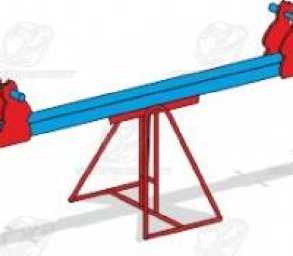 Длина-2460, ширина 800, высота 7252Песочница с крышкой (раскладушка)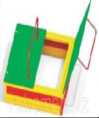 Длина-1500, ширина 1500, высота 3003Качели на жесткой подвеске К-2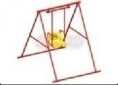 Длина-3000, ширина 2200,высота 25404-Карусель К-5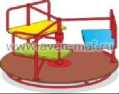 Длина-1470, ширина 1470,высота 7105Горка Г-2 (с)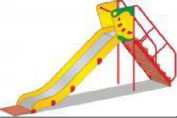 Длина-3960, ширина 640, высота 2010h-горки 12606Пружинка МК-21 «Мотоцикл» (различные варианты)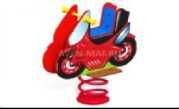 Длина-650, ширина 370, высота 9007Комплекс «Воркаут» ВР-14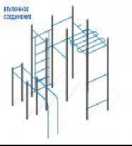 Длина-5500, ширина 4410,высота 26008Гимнастический комплекс ВР-23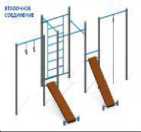 Длина-5500, ширина 3340,высота 26009Рукоход Т-99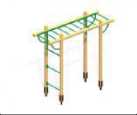 Длина-2690, ширина 850,высота 247510Спортивный комплекс Т-96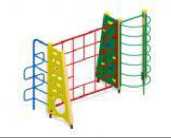 Длина-3330, ширина 1650,высота 200011Спортивный комплекс ТМ-93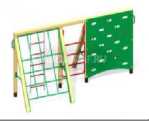 Длина-3563, ширина 1860,высота 177012Скамейка С-52/1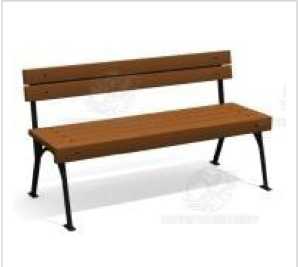 Длина-1460, ширина 595,высота 80013Лавка С/-3/1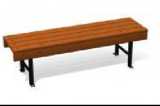 Длина-1460, ширина 400,высота 45014Ограждение  О-311е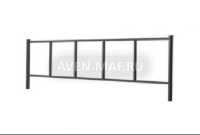 Длина-2000, высота 600015Урна У-3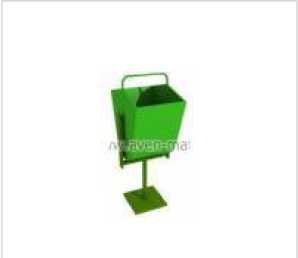 Длина-450, ширина 337,высота 930КоданалитическойпрограммнойклассификацииКоданалитическойпрограммнойклассификации№п/пНаименование целевого показателя (индикатора)ЕдиницаизмеренияКоданалитическойпрограммнойклассификацииКоданалитическойпрограммнойклассификации№п/пНаименование целевого показателя (индикатора)Единицаизмерения201820192019202020212022202320242025КоданалитическойпрограммнойклассификацииКоданалитическойпрограммнойклассификации№п/пНаименование целевого показателя (индикатора)Единицаизмерения2019201920202021202220232024МППп№п/пНаименование целевого показателя (индикатора)ЕдиницаизмеренияпрогнозпрогнозпрогнозпрогнозпрогнозпрогнозпрогнозпрогнозXX-XX-1Количество проектов благоустройства дворовых территорий, реализованных с финансовым участием граждан (собственников МКД), заинтересованных организацийед.644464434XX-2Доля проектов благоустройства дворовых территорий, реализованных с финансовым участием граждан (собственников МКД), заинтересованных организаций, от общего количества дворовых территорийпроценты19,615,215,217,921,421,51916183Количество благоустроенных дворовых территорийЕд.444644344Доля благоустроенных дворовых территорий от общего количества дворовых территорийПроценты11,015,219,617,921,421,522,521,55Количество благоустроенных общественных территорийЕд.111111116Доля благоустроенных общественных территорий от общего количества общественных территорийПроценты1010101010101010СтатусНаименование муниципальной программы, подпрограммы, основного мероприятия, мероприятияОтветственныйисполнитель,соисполнитель№п/пСтатусНаименование муниципальной программы, подпрограммы, основного мероприятия, мероприятияОтветственныйисполнитель,соисполнительВСЕГО:20182019202020212022202320242025123456789101112132018- 2025программаосновноемероприятиеБлагоустройство территории города Киржач  на 2018-2025 годы (местный бюджет)Всего141928,217 732,714124,816 980,117 278,119 992,818 599,217 991,119 229,4    12018- 2025программаосновноемероприятиеБлагоустройство территории города Киржач  на 2018-2025 годы (местный бюджет)Администрация города Киржач17 705,42 562,0 2022,0818,32723,83112,82791,7851,52823,3    2Мероприятие1Реализация мероприятий по благоустройству дворовых территорий многоквартирных домов    (местный   бюджет)Всего62 657,110 918,56321,95697,88047,37 328,55698,68648,99995,6Мероприятие1Реализация мероприятий по благоустройству дворовых территорий многоквартирных домов    (местный   бюджет)Администрация города Киржач 3 325,6397,6843,2254,2362,1328,3246,2432,44461,63Мероприятие 2Благоустройство дворовых территорий многоквартирных домов за счет средств собственников помещений в многоквартирных домах, направляемых выполнение работ Администрация города Киржач 6 538,61 221644,7614,5804,7762,7765,0961,0765,04Мероприятие 1Реализация мероприятий по благоустройству наиболее посещаемых муниципальных территорий общего пользования города ВСЕГО:Администрация города Киржач78 319,26 814,37802,911282,39230,812664,312909,68381,29233,85Мероприятие 2Реализация мероприятий по благоустройству наиболее посещаемых муниципальных территорий общего пользования города (местный бюджет)Администрация города Киржач14 379,82 164,41178,8564,12361,72784,52545,5419,12361,7     Наименование муниципальной программыИсточник финансированияОценка расходов, тыс. рублейОценка расходов, тыс. рублейОценка расходов, тыс. рублейОценка расходов, тыс. рублейОценка расходов, тыс. рублейОценка расходов, тыс. рублейОценка расходов, тыс. рублей     Наименование муниципальной программы№ п/пИсточник финансированияИтого20182019202020212022202320242025     Наименование муниципальной программыИсточник финансированияИтого201920202021202220231234567891011Муниципальная программа «Благоустройство территориигорода Киржач на  2018-2025 годы»1Всего141928,217 732,714124,816980,117278,119 992,818 599,217 991,119229,4Муниципальная программа «Благоустройство территориигорода Киржач на  2018-2025 годы»2в том числе:Муниципальная программа «Благоустройство территориигорода Киржач на  2018-2025 годы»3 средства бюджета города Киржач17705,02 562,02022,0818,32723,83112,82791,7851,52823,3Муниципальная программа «Благоустройство территориигорода Киржач на  2018-2025 годы»Муниципальная программа «Благоустройство территориигорода Киржач на  2018-2025 годы»4субсидии из областного бюджета7586,41 534,4229,21342,5275,02321,91247,0323,6312,8Муниципальная программа «Благоустройство территориигорода Киржач на  2018-2025 годы»5субсидии из федерального бюджета117684,312 415,311 228,914 204,813 474,613 795,413 795,515 855,115 328,3Муниципальная программа «Благоустройство территориигорода Киржач на  2018-2025 годы»6иные межбюджетные трансферты из областного бюджета имеющие целевое назначениеМуниципальная программа «Благоустройство территориигорода Киржач на  2018-2025 годы»7средства собственников помещений МКД7303,61 221,0644,7614,5804,7762,7765,0961,0765,0Муниципальная программа «Благоустройство территориигорода Киржач на  2018-2025 годы»«За»«За»«против»«против»«Воздержались»«Воздержались»Количествоголосов% от числаПроголосов.Количествоголосов% от числа проголосовавКоличеств о голосов% от числа проголосовавшиX«За»«За»«Против»«Против»«Воздержались»«Воздержались»Количеств о голосов% от числа проголосовав- шихКоличеств о голосов% от числа проголосовав- шихКоличеств о голосов% от числа проголосовавших«За»«За»«Против»«Против»«Воздержались»«Воздержались»Количеств о голосов% от числа проголосовав- шихКоличеств о голосов% от числа проголосовав- шихКоличеств о голосов% от числа проголосовавших«За»«За»«Против»«Против»«Воздержались»«Воздержались»Количество голосов% отчисла проголосовавшихКоличеств о голосов% от числа проголосовав-шихКоличеств о голосов% от числа проголосовавших«За»«За»«против»«против»«Воздержались»«Воздержались»Количествоголосов% от числапроголосовавших.Количествоголосов% от числа проголосовавшихКоличество голосов% от числа проголосовавших«За»«За»«Против»«Против»«Воздержались»«Воздержались»Количеств о голосов% от числа проголосовав- шихКоличество голосов% от числа проголосовав-ших Количество голосов% от числа проголосовав-ших «За»«За»«Против»«Против»«Воздержались»«Воздержались»Количество голосов% от числа проголосовав-шихКоличество голосов% от числа проголосовав-ших Количество голосов% от числа проголосовавших «За»«За»«Против»«Против»«Воздержались»«Воздержались»Количество голосов% от числа проголосовав-ших Количество голосов% от числа проголосовав Количество голосов% от числа проголосовавших «За» «За»«Против»«Против»«Воздержались»«Воздержались»Количество голосов% от числа проголосовав- шихКоличество голосов% от числа проголосовавшихКоличество голосов% от числа проголосовавших«За»«За»«Против»«Против»«Воздержались»«Воздержались»Количеств о голосов% от числа проголосовав- шихКоличество голосов% от числа проголосовавшихКоличество голосов% от числа проголосовавших«За»«За»«Против»«Против»«Воздержались»«Воздержались»Количеств о голосов% от числа проголосовавших Количество голосов% от числа проголосовавшихКоличество голосов% от числа проголосовавших«За»«За»«против»«против»«Воздержались»«Воздержались»Количеств о голосов% от числа проголосовавшихКоличество голосов% от числа проголосо-вавшихКоличество голосов% от числа проголосовавшихПредседатель общего собрания(Ф.И.О.)(подпись)Секретарь общего собрания(Ф.И.О.)(дата)(подпись)Члены счетной комиссии:(Ф.И.О.)(дата)(подпись)(Ф.И.О.)(дата)(подпись)(Ф.И.О.)(дата)(подпись)(дата)